Отчето результатах самообследованияМуниципального бюджетного общеобразовательного учреждения«Устино-Копьевская средняяобщеобразовательная школа»Представляем Вашему вниманию отчет о результатах самообследования МБОУ «Устино-Копьевская СОШ».Уважаемые учащиеся, родители, выпускники школы, представители общественности! Дорогие друзья! Муниципальное бюджетное общеобразовательное учреждение «Устино-Копьёвская средняя общеобразовательная школа» в настоящем отчёте информирует о проделанной в прошедшем учебном году работе, сообщает о достигнутых успехах, ставит новые задачи.Мы рады сообщить вам, что МБОУ «Устино-Копьёвская СОШ» занесена в Федеральный реестр «Всероссийская книга Почета» 2018 года,в книгу почета включаются наиболее достойные организации различных форм собственности и сфер деятельности, которые своей работой способствуют социально-экономическому развитию территории и повышению эффективности своей отрасли.«Добрая школа – это хорошо, умная школа – это великолепно,Но ребенок должен быть ещё и подготовлен к жизни»Д.ДьюиЦелью самообследования является обеспечение доступности и открытости информации о деятельности МБОУ «Устино-Копьёвская СОШ», предусмотренное ФЗ-№273 от 29.12.2012г. «Об образовании в Российской Федерации», приказами Министерства образования и науки Российской Федерации от 14.06.2013г. №462 «Об  утверждении порядка проведения самообследования образовательной организацией»   ( последующими изменениями) и от 10.12.2013г. №1324 «Об утверждении показателей деятельности образовательной организации, подлежащей самообследованию».Самообследование проводилось на основании приказа директора, в котором утверждены порядок проведения, сроки, состав комиссии по проведению самообследования (приказ № 2 от 09.01.2019г.). Отчет рассмотрен и утвержден на заседании Педагогического совета, протокол № 4 от 29.03.2019.Самообследование проводилось по результатам 2018 годаВ процессе самообследования проводилась оценка следующих показателей:-оценка образовательной деятельности;-оценка системы управления;-оценка содержания и качества подготовки обучающихся;-оценка организации учебного процесса;-оценка востребованности выпускников;-оценка качества кадрового обеспечения;-оценка учебно-методического обеспечения;-оценка библиотечно-информационного обеспечения;-оценка материально-технической базы;-оценка функционирования внутренней системы оценки качества образования;-анализ показателей деятельности учреждения.ОглавлениеПОКАЗАТЕЛИ ДЕЯТЕЛЬНОСТИ МБОУ «Устино-Копьевская СОШ»,ПОДЛЕЖАЩИЕ САМООБСЛЕДОВАНИЮ(утв. приказом Министерства образования и науки РФ от 10 декабря 2013 г. № 1324)АНАЛИЗ ПОКАЗАТЕЛЕЙ ДЕЯТЕЛЬНОСТИ  МБОУ «Устино-КопьевскаяСОШ », ПОДЛЕЖАЩИЕ САМООБСЛЕДОВАНИЮ1.Общие сведения об образовательной организацииОрганизационно-правовое обеспечение деятельности образовательного учреждения исистема управленияТип: муниципальное бюджетное общеобразовательное учреждениеВид: средняя общеобразовательная школаЮридический	адрес:	655260,Республика Хакасия, Орджоникидзевский   район, с.Устинкино, ул.Советская 13,Фактический	адрес:	655260,Республика Хакасия, Орджоникидзевский район, с.Устинкино, ул.Советская 13,телефон 8(39036) 24-3-93.Е-mail: school-19-212@rambler.ru Сайт: http://uksosh.khakasnet.ru Учредитель ОУ:Администрация образования Орджоникидзевский район РХ, Орджоникидзевский район, п. Копьево, ул. Кирова 16.Глава	Муниципального	образования	Орджоникидзевский	район	Попков	Алексей Викторович.Лицензия на образовательную деятельность: 19Л02 № 0000516 (приложение к лицензии 19 ЛО 2 № 0000516 регистрационный № 2320), срок ее действия – бессрочно на право оказания образовательных услуг по реализации следующих образовательных программ:дошкольное образование;начальное общее образование;основное общее образование;среднее общее образование;дополнительное образование детей и взрослых.Свидетельство о государственной аккредитации: 19А01№0000061, выдано03июня2015 года, регистрационный № 1438, срок действия – по 3 июня 2027 года.Свидетельства:а) о государственной регистрации права:серия 19 АА 284810 от 25.05.2010 г. (на здание школы трехэтажное, кирпичное, общей площадью 3339,1 кв.м);серия 19АА 351369 от 11.08.2011г. (о предоставлении земельного участка в безвозмездное пользование, общей площадью 21756 кв.м.)б) о внесении записи в Единый государственный реестр юридических лиц серия 19 № 000872734;в) о постановке на учет Российской организации в налоговом органе по	месту ее нахождения. Серия 19 № 0495420.г) о государственной регистрации юридического лица серия 19 № 0498253, дата выдачи 19 сентября 2003 года.Устав муниципального бюджетного общеобразовательного учреждения «Устино- Копьевская средняя общеобразовательная школа»Локальные акты, регламентирующие деятельность школы:План финансово-хозяйственной деятельности МБОУ ―Устино-Копьевская СОШ  на 2018год;Постановление о закреплении территории муниципальных бюджетных образовательныхучреждений за конкретными территориями муниципального образования Орджоникидзевский район;Правила внутреннего распорядка учащихся;Правила внутреннего трудового распорядка для работников;Коллективный договор;Инструкция о пропускном режиме;Правила приема учащихся на программы начального общего, основного общего и среднегообщего образования;Положение о порядке оформления возникновения, приостановления и прекращения отношений между МБОУ ―Устино-Копьевская СОШ  и учащимися и (или) родителями (законными представителями) учащихся;Положение о формах, периодичности и порядке текущего контроля успеваемости и промежуточной аттестации учащихся;Положение о порядке и основаниях перевода, отчисления и восстановления учащихся;Положение о формировании части учебного плана, формируемой частниками образовательного процесса, и компонента общеобразовательного учреждения;Приказ об утверждении учебников, учебных пособий на 2017-2018 уч.год;Положение о внутренней системе оценки качества образования;Положение об учебной программе педагога, реализующего ФГОС;Положение о порядке разработки и утверждения рабочих программ учебных предметов;Положение о соотношении учебной и другой педагогической работы педагогических работников;Положение об оценивании уровня подготовки учащихся по курсу ―Основы религиозных культур и светской этики ;Положение о формах получения образования и формах обучения;Положение о едином орфографическом режиме в школе;Порядок посещения обучающимися мероприятий, не предусмотренных учебным планом;Положение о методическом совете образовательного учреждения;Положение о внутришкольном контроле в ОУ;Образовательные программы ФГОСНОО и ФГОСООО на 2015 – 2020гг.;Образовательная программа ФКГОС  на 2017-2018, 2018-2019 гг.;Адаптированная образовательная программа для детей с ОВЗ на 2017-2018, 2018- 2019 гг.;Программа развития школы на 2013 – 2018 гг.2. Система управления организацииУправление общеобразовательной организацией строится на принципах единоначалия и самоуправления. Административные обязанности распределены согласно Уставу ОО, штатному расписанию, четко распределены функциональные обязанности согласно квалификационным характеристикам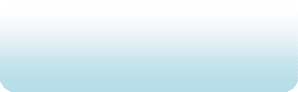 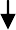 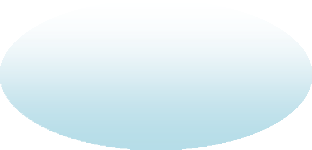 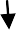 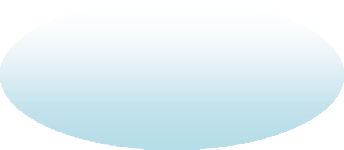 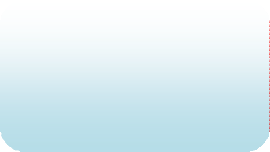 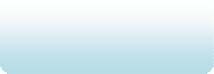 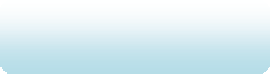 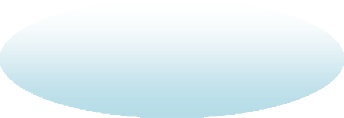 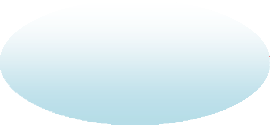 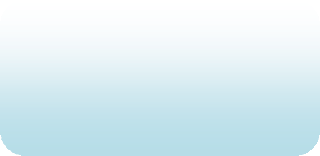 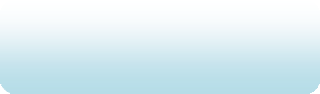 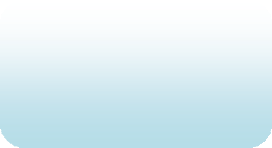 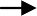 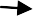 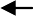 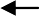 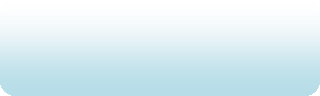 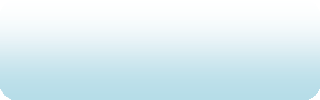 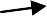 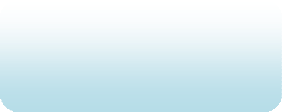 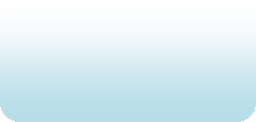 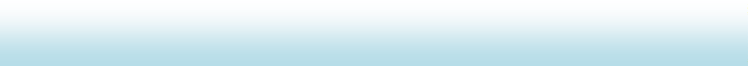 Данные о составе администрации учрежденияЧеткое распределение административных обязанностей на основе знания директором школы индивидуальных особенностей каждого заместителя позволило умело сформировать управленческий коллектив и эффективно организовывать его деятельность. Совместное планирование деятельности, организация контроля за деятельностью заместителей и постоянная оценка ее результативности, анализ и оценка деятельности учителей и самооценка личной деятельности, участие заместителей в тех видах деятельности, которые проводятся директором; обмен опытом работы и взаимной информацией о трудностях в организации личного труда и труда педагогического коллектива; совместный поиск оптимально верного пути их преодоления способствует успеху деятельности аппарата управления школы.3. Оценка образовательной деятельности МБОУ «Устино-Копьевская СОШ»3.1. Содержание образовательной деятельности МБОУ «Устино-Копьевская  СОШ№  » реализует следующие образовательные программы:        Образовательная организация создает условия, обеспечивающие обучающимся успешное освоение образовательных программ и развитие в соответствии с возрастными особенностями, индивидуальными склонностями и предпочтениями. Образовательная деятельность МБОУ «Устино-Копьевская СОШ » направлена на создание образовательного пространства для формирования конкурентоспособной, инициативной, способной творчески мыслить личности.        На уровне начального общего образования реализуется Основная образовательная программа начального общего образования (ООП НОО), основанная и отвечающая требованиям федерального государственного образовательного стандарта начального общего образования (далее – ФГОС НОО). Для учащихся с ОВЗ разработаны и реализуются адаптированные основные общеобразовательные программы начального общего образования (АООП НОО).        На уровне основного общего образования реализуется Основная образовательная программа основного общего образования (ООП ООО), основанная и отвечающая требованиям федерального государственного образовательного стандарта основного общего образования (далее – ФГОС ООО).    На уровне среднего общего образования реализуется   Образовательная программа среднего общего образования, основанная и отвечающая требованиям федерального  компонента государственного образовательного стандарта среднего общего образования (далее – ФКГОС ).Сведения о наличии рабочих программ учебных курсов, дисциплин (модулей), календарного учебного графика и методических материалов, обеспечивающих реализацию соответствующих образовательных технологий: Образовательные программы Муниципального бюджетного общеобразовательного учреждения «Устино-Копьѐвская средняя общеобразовательная школа» разработаны в соответствии с нормативными требованиями ФГОС и ФКГОС, предъявляемыми к содержанию начального, основного и среднего общего образования.Образовательные программы Муниципального бюджетного общеобразовательного учреждения «Устино-Копьевская средняя общеобразовательная школа» ориентированы на работу с воспитанниками с различной мотивацией к учебной деятельности и различной степени готовности к школе на уровне здоровья и развития. Они строятся на принципах демократии и гуманизма, общедоступности и открытости, приоритета общечеловеческих ценностей с учетом социального заказа ребенка и семьи, государства.Основная цель Образовательных программ – модернизация содержания и технологий образовательного процесса посредством разработки и внедрения модели эффективного образовательного пространства школы в условиях перехода на Федеральные государственные образовательные стандарты второго поколения.Образовательные программы ориентированы на создание механизмов, обеспечивающих доступность, высокое качество и эффективность образования, его постоянное обновление с учетом социальных и экономических потребностей села, Орджоникидзевского района и республики Хакасия, запросов личности, общества и государства.Задачи образовательных программ Муниципального бюджетного общеобразовательного учреждения «Устино-Копьевская средняя общеобразовательная школа»: обеспечение качества образования в соответствии с требованиями федерального государственного образовательного стандарта начального общего образования, среднего общего образования и федерального компонента государственного образовательного стандарта основного общего и среднего общего образования; внедрение эффективных образовательных технологий, в том числе здоровьесберегающих технологий; развитие информационно-образовательной среды школы; развитие у воспитанников навыков самоуправления.Содержание начального общего образования, основного общего и среднего общего образования в Муниципального бюджетного общеобразовательного учреждения «Устино- Копьевская  средняя  общеобразовательная  школа»  реализуется  в  рамках  учебного	плана, разработанного на основе областного базисного учебного плана в соответствии с реализуемыми программами и требованиями ФГОС НОО, ФГОС ООО и ФКГОС.Вариативный компонент учебного плана соответствует целям и задачам Муниципальногобюджетного общеобразовательного учреждения «Устино-Копьевская средняя общеобразовательная школа» и удовлетворяет выявленным образовательным потребностям участников образовательного процесса.В	учебном	плане	Муниципального	бюджетного	общеобразовательного	учреждения«Устино-Копьевская средняя общеобразовательная школа» определены состав предметных областей и учебных предметов, распределение учебного времени, отводимого на изучение различных учебных предметов по базовому (инвариантному) и школьному (вариативному) компонентам, максимальный объем обязательной учебной нагрузки воспитанников шестидневной и пятидневной учебной недели.В учебном плане:сохранены все предметные области, и учебные предметы инвариантной части ОБУП и ФГОС;определен состав содержания образования вариативной части;реализуется ФГОС основного общего образования для обучающихся 5-8 классов.Учебный план Муниципального бюджетного общеобразовательного учреждения «Устино- Копьевская средняя общеобразовательная школа» состоит из двух взаимосвязанных частей: инвариантной и вариативной. Инвариантная часть УП обеспечивает изучение учебных предметов ФГОС начального общего образования, основного общего образования, федерального компонента государственного стандарта основного общего образования для 9 классов, федерального компонента государственного стандарта основного общего образования для 10-11 классов, право на качественное образование, вариативность и свободу выбора воспитанников, обеспечивает готовность обучающихся использовать полученные компетентности для решения практических и теоретических задач и возможность дальнейшего продолжения образования.Учебный план начального общего образования предназначен для 1-4 классов. Инвариантная часть реализует функцию образовательного стандарта, обеспечивает право на полноценное образование в соответствии с целями и задачами образовательных программ. В связи с введением федерального государственного образовательного стандарта начального общего образования для учащихся 1-4 кл. организована внеурочная деятельность, которая предусматривает организацию деятельности школьников, направленную на решение задач их воспитания и социализации. В рамках внеурочной деятельности с учѐтом мнения обучающихся и их родителей организуются     занятия	по следующим направлениям: спортивно-оздоровительному, общекультурному, общеинтеллектуальному, духовно-нравственному, а также предусмотрена проектная деятельность (социальное направление). Внеурочные занятия позволяют в полной мере реализовать требования федерального государственного образовательного стандарта начального общегообразования.Содержание раздела «Часть, формируемая участниками образовательных отношений»:Часы учебного плана раздела отданы на увеличение учебных часов предмета «литературное чтение».Учебный план основного общего образования(5-7 класс ФГОС вариант№1, 8-9 класс ФКГОС) 1 полугодие 2018 года(5-8 класс ФГОС вариант№1, 9 класс ФКГОС) 2 полугодие 2018 годаУчебный год представлен следующими учебными периодами: учебные четверти, полугодия. Промежуточная аттестация осуществляется по окончании учебной четверти  во 2-9 классах в виде контрольных работ и комплексных работ ФГОС, в 10-11 классах контрольные работы проводятся по окончании полугодия.Оценка, контроль и учѐт результатов освоения учащимися программ  осуществляется в соответствии с Положением о формах, периодичности и порядкетекущего контроля успеваемости и промежуточной аттестации учащихся (утверждено приказом по школе от 01.09.2014 № 57-1).Государственная итоговая аттестация выпускников 9 и 11 классов проводится в сроки, установленные Министерством образования и науки Российской Федерации.В учебном плане школы соблюдены нормативы максимальной аудиторной нагрузки обучающихся, определенные Федеральным базисным учебным планом и СанПиН 2.4.2.2821-10 «Санитарно-эпидемиологические требования к условиям и организации обучения в общеобразовательных учреждениях».Учебный план состоит из Федерального компонента государственного стандарта и регионального компонента образовательного учреждения, учебный план ориентирован на 5-летний срок освоения государственных образовательных программ основного общего образования.Основное образование обеспечивает освоение учащимися общеобразовательных программ основного образования, обеспечивает условия становления и формирования личности обучающегося, его склонностей, интересов и способностей к социальному самоопределению. Основное образование является базой для получения среднего общего образования, среднего профессионального образования.Учебный предмет «Математика» изучается в 5-6 кл., в 7-9 кл. происходит разделение на два курса: «Алгебра» (3 ч. в неделю) и «Геометрия» (2 ч. в неделю). Для учащихся 5-8  кл.  организована внеурочная деятельность, которая предусматривает организацию деятельности школьников, направленную на решение задач их воспитания и социализации.В рамках внеурочной деятельности с учѐтом мнения обучающихся и их родителей организуются занятия последующим направлениям: общеинтеллектуальному, художественно- эстетическому, духовно- нравственному, социальному, спортивно-оздоровительному. Внеурочные занятия способствуют реализации требований федерального государственного образовательного стандарта основного общегообразования. Третий час физической культуры в 5-8 классах реализуется через внеурочную деятельность и проводится во второй половине дня. ( Развитие опорно-двигательной активности через подвижные игры).Предпрофильная подготовка в 9 классах осуществляется классными руководителями через реализацию программы «Входим в мир профессий».Содержание раздела «Часть, формируемая участниками образовательных отношений»В связи с запросами участников образовательных отношений содержание распределено на введение учебных предметов: «информатика и ИКТ», «ОБЖ» и на увеличение учебных часов предметов «математика», «русский язык».Учебный план среднего общего образования (10-11 класс ФКГОС) ориентирован на 2-летний срок освоения государственных образовательных программ среднего общего образования.Среднее общее образование является завершающим этапом общеобразовательной подготовки, обеспечивающим освоение обучающимися общеобразовательных программ среднего общего образования, развитие устойчивых познавательных интересов итворческих способностей обучающегося, формирование навыков самостоятельной учебной деятельности.Учебный план предусматривает базовый уровень обучения и состоит из Федерального компонента (инвариантной и вариативной частей), регионального содержания и компонента образовательного учреждения.Данные разделы представлены следующими предметами:«Черчение»- 10-11 класс -1 час в неделю;«НВП» - 10 – 11 класс - 1час в неделю«Астрономия»- 10 – 11 класс – 0,5 часа в неделю (эти предметы введены в соответствии с запросами учащихся и их родителями (законными представителями)).В дополнение к обязательным предметам из компонента образовательного учреждения в 10-11 классах отводятся часы на углубленное изучение предметов на  основании  запросов самих обучающихся.-«Математика» -10-11 класс- 1.5 часа в неделю Цель углубленного изучения заключается в том, чтобы научить учащихся составлять и выбирать нужный или оптимальный метод для решения поставленной задачи; способствовать формированию умения корректно проводить исследовательскую работу, давать математическую оценку результатам вычислений; развивать способность к самообразованию.-«Физика»- 10- 11класс- 1 час в неделю Цель углубленного изучения призвано обеспечить с одной стороны гармоничное развитие учащихся, а с другой, подготовить их к будущей профессиональной деятельности. На фоне этих современных требований, изучение физики составляет неотъемлемую часть полноценного образования и становления вполне самостоятельной творческой личности.-«Русский язык»- 10-11 класс- 1 час в неделю. Цель углубленного изучения формирование у учащихся наряду с совершенствованиями языковой, коммуникативной и культуроведческой компетенций, лингвистической компетенции.-«Обществознание» -10-11 класс 1 час в неделю Цель	углубленного	изучения:	формирование	опыта	практического	применения полученных знаний для решения заданий, проверяемых в рамках ЕГЭ.Данный показатель реализован полностью.3.2. Организация образовательной деятельностиРежим работы общеобразовательного учреждения:Количество смен – однаПродолжительность рабочей недели2-4 классы – 6 дней; 5-11классы - 5дней;Продолжительность уроков1 классы – (в сентябре – октябре 3 урока по 35 минут, в ноябре – декабре 4урока по 35 минут, в январе – мае 4 урока по 40 минут и один день 5 уроков по 40 минут) –(ступенчато, согласно требованиям норм СаНПиН2.4.2.2821-10);2-4 классы – 45минут; 5-11 классы – 45 минут;Продолжительность учебного года:в первых классах - 33 учебные недели; во 2-8, 10 классах – 34 учебных недели;в 9, 11 классах - 34 учебных недели (с учетом экзаменационного периода) Учебный год начинается 1 сентября текущего года.Структура общеобразовательного учреждения и контингент учащихся МБОУ «Устино-Копьевская СОШ» (включая филиалы Подкаменская НОШ; Кагаевская НОШ; Костинская НОШ)В условиях общеобразовательного класса; ** из них на дому; ***класс/класс – комплектПреимущественная форма обучения - очная. Для учащихся, нуждающихся в длительном лечении, по специальным медицинским показаниям организуется домашнее обучение, разрабатываются индивидуальные учебные планы.Средняя наполняемость классов: 1–4 классы – 8,3 учащихся; 5–7 классы - 17,7 учащихся; 8–9классы - 25 учащихся; 10–11 классы - 11 учащихся;Количественный состав учащихся по уровням обученияКак видно из таблицы, произошло значительное понижение количества учащихся 10-11 классов,5-9 классов, в связи с поступлением учащихся в средне-специальные заведения на базе 9 классов. В начальной школе наблюдается тенденция роста учащихся на протяжении всех трех лет.Формы получения образования:Данный показатель реализован полностью.4. Оценка содержания и качества подготовки учащихся Внутришкольный мониторинг успеваемости и качества знаний по уровням обучения:Динамика роста успеваемости и качества знаний по школе стабильна в старших классах, наблюдается рост успеваемости и качества знаний в начальных классах, снижение успеваемости в среднем звене на 2 % объясняется адаптацией учащихся 5классов ( качество знаний 5 класса 2017 году - 88%; в 2018 году- 44%) и проведением промежуточной аттестации в 9 классах . В целом по школе в среднем успеваемость составляет 98%, что на 1 % выше уровня прошлого года. Качество знаний по школе в 2017 году– 58 %, в 2018 году – 58%. Отличников – 20, что на 6 меньше, чем в 2017 году, повышенный уровень мотивации к обучению наблюдается в младших  классах. При  этом есть резерв к активизации этой деятельности, т.к. есть ученики, которые не подтвердили статус отличника по одному предмету: Резерв учащихся, работа с которыми может положительно повлиять на рост качества знаний в школе – это категория, балансирующая на грани «хорошист» -«троечник»,  в  этом  плане  ведется  хорошая работа учителей  предметников с учащимися, требующими индивидуального подхода.4.1 Результаты обучения по итогам промежуточной аттестации Промежуточная аттестация – процедура, проводимая с целью оценки качества освоения учащимися содержания учебной дисциплины за учебный год (годовая аттестация). Промежуточная аттестация проводится в соответствии с Положением школы «О форме, периодичности и порядке текущего контроля успеваемости и промежуточной аттестации учащихся». На уровне основного общего образования промежуточная аттестация учащихся проводится после освоения учебных программ соответствующего класса и является обязательной. Промежуточная аттестация, осуществляемая в соответствии с требованиями федерального государственного образовательного стандарта нового поколения, обеспечивает комплексный подход к оценке результатов образования (предметных, метапредметных и личностных); уровневый подход к разработке планируемых результатов и инструментария для оценки их достижений; использование накопительной системы оценивания (портфолио). Оценка и метапредметных результатов учащихся предполагает оценку универсальных учебных действий учащихся (регулятивных, коммуникативных, познавательных), т. е. таких умственных действий учащихся, которые направлены на анализ своей познавательной деятельности и управление ею, и проводится в ходе таких процедур, как решение задач творческого и поискового характера, учебное проектирование, итоговые проверочные работы, комплексные работы на межпредметной основе, мониторинг сформированности основных учебных умений и др. Оценка личностных результатов осуществляется неперсонифицированно один раз в год в ходе проведения психологопедагогических исследований на уровне. Промежуточная аттестация по внеурочной деятельности предусмотрена в форме презентации индивидуального «портфолио» учащегося МБОУ «Устино-Копьевская  СОШ». Девиз работы с портфолио ученика начальной школы - «Каждодневный творческий процесс ученика должен быть зафиксирован». Учащийся презентует содержание своего «портфолио» на классном собрании. На презентацию он выходит с кратким устным комментарием к собственному «портфолио», который должен отражать его собственные мысли в отношении всей совокупности представленных работ. Оценку выступления осуществляет комиссия, в которую могут входить представители родительской общественности, педагоги. Критерии оценки презентации «портфолио» (по пятибалльной системе): -самостоятельность; -определение сроков создания «портфолио»; -отражение собственной позиции ученика (самооценка) относительно представленных работ; -процесс решения проблем; -логика рассуждений и культура речи. Промежуточная аттестация проводится в учебное время. Сроки проведения утверждаются специальным приказом по школе. Периодичность проведения промежуточной аттестации: 1 раз в конце учебного года. Промежуточная аттестация проводится в следующих формах: Промежуточная аттестация в 1-4 классах в конце учебного года включает в себя следующие предметы и виды работ:Промежуточная аттестация в 5-9 классах проводится в конце учебного года (с 06.04 по 22.05)  включает в себя следующие предметы и формы:Промежуточная аттестация в 10 классе в конце учебного года (06.04 по 18.05) включает в себя следующие предметы и формы:Итоговое тестирование  или ВПР по учебным предметам русский язык, математика: алгебра и начала математического анализа и геометрия, информатика, история, иностранный язык, физика, биология, химия, история, обществознание, география.Учет текущих достижений по учебным предметам технология, ОБЖ, физическая культура.Результаты промежуточной аттестации обучающихся 2-4 классов:Результаты промежуточной аттестации обучающихся 5-9классов:Результаты промежуточной аттестации обучающихся 10-11классов:4.2 Результаты итоговой аттестациивыпускников начальной школы за последние три годаРезультаты итоговой аттестации выпускников основной школы за последние три годаРезультаты итоговой аттестации выпускников средней школы за последние три годаКоличество учащихся, оставшихся на повторное обучение за последние 3года:*На повторное обучение оставлены учащиеся по рекомендации ПМПК в 1 классе4.3 Результаты Всероссийских проверочных работРезультаты ВПР 2018 апрель- май	4 классПо результатам ВПР наблюдается динамика роста качества знаний по сравнению с 2017 годом по всем проведенным проверочным работамРезультаты ВПР 2018	5 классРезультаты ВПР 2018	6 классУчителя начальной школы творчески подходят к своей работе, используют личностно- ориентированный и деятельностный подходы. Это способствует формированию и развитию УУД, развитию познавательных интересов у учащихся, логического мышления, памяти, воображения, привития интереса к учебной деятельности. Таким образом, перед начальной школой на 2018 – 2019 учебный год стоят следующие задачи по реализации ФГОС НОО:1.Продолжать систематическое отслеживание динамики познавательного и личностного развитияребенка в процессе его обучения.2.Создавать социально-психологические условия для развития личности учащихся и их успешного обучения.4.4 Результаты государственной итоговой аттестацииРезультаты государственной итоговой аттестации учащихся, освоивших образовательные программы основного общего образования 2018 годаКонтроль подготовки к государственной итоговой аттестации выпускников основной и средней школы проводился в виде пробных экзаменов по русскому языку и алгебре в 9 классе, по русскому языку и алгебре и началам анализа в 11 классе. Учащиеся выпускных классов имели возможность проверить степень своей готовности к итоговой аттестации и узнать об особенностях организации выпускных письменных экзаменов, в том числе в форме ОГЭ и ЕГЭ. Для учителей, учащихся и их родителей был оформлен информационный стенд, были ознакомлены с положением о проведении единого государственного экзамена, с организацией и технологией проведения ЕГЭ и ОГЭ. Психолого-педагогическое сопровождение ОГЭ и ЕГЭ включало диагностическую и тренинговую работу со всеми выпускниками (выявление интеллектуальных способностей, уровня тревожности, типа темперамента, уровня самооценки и т.д.).К итоговой аттестации за курс основной школы допущены все 100% учащихся 9-х классов.Аттестат о среднем общем образовании получили из 8 выпускников -8.Результаты государственной итоговой аттестации обучающихся, освоивших образовательные программы среднего общего образования 2018 годаК ЕГЭ-2017 в МБОУ «Устино-Копьевская СОШ» были допущены 13 выпускников 11 класса.Все выпускники школы успешно преодолели минимальный порог по обязательным предметам и получили аттестат о среднем общем образовании.Представленные выше результаты, показывают, что качество подготовки выпускников к государственной итоговой аттестации улучшилось по математике (профиль), истории, что подтверждается повышением среднего балла по 2 предметамДанные   таблицы	характеризуют состояние общеобразовательной подготовки выпускников в целом за два учебных года и показывают, что средний тестовый бал выпускников остается стабильным, несмотря на спады и подъемы.ВЫВОДЫ:Подводя итоги анализа государственной итоговой аттестации в формате ЕГЭ и ОГЭ отметим, что результаты у нас не стабильные, поэтому цель, направленная на решение проблемы в 2018-2019 учебном году: повышение качества подготовки обучающихся к ЕГЭ 2019 года по предметам. Задачи:Оптимизация учебной, психологической нагрузки учащихся, выпускников.1.Учителям-предметникам необходимо создание на каждом уроке таких условий, чтобы основами изучаемого материала учащиеся овладели на самом уроке, но усваиваться эти основы должны не механически, а осознанно (добросовестная подготовка к каждому уроку, проработка поурочного плана). Необходимо добиваться того, чтобы новый материал осмысливался и частично запоминался именно на уроке. Это достигается прежде всего умением учителя выделять главное, чтобы учащиеся поняли и усвоили суть (главную идею, закон и правило), а не второстепенный материал.Создание возможности для максимального развития каждого ученика в условиях коллективной работы (на уроке). Как правило, учитель в процессе подготовки ориентируется на среднего ученика. Известно, что учащимся одного класса необходимо разное время на выполнение общего задания, поэтому более сильные ученики, выполнив работу, тратят оставшееся время впустую. Для создания условий, способствующих максимальному развитию каждого ученика, необходимо продумывать не только содержание, но и объем работы для более сильных учащихся, т.е. использовать дифференцированный подход в обучении.Наличие определенной структуры. В данном случае имеется в виду не внешняя сторона дела (опрос, объяснение, закрепление), а его внутренняя структура, которая незаметна для учащихся, но четко продумана педагогом. Структура урока - это организация системы элементов урока, способствующая эффективному взаимодействию учителя и учащихся. Она определяется прежде всего тем, на что ориентируется учитель при подготовке к уроку: на продумывание своей работы или на организацию познавательной деятельности учащихся. Это в свою очередь зависит от того, какая цель должна быть достигнута на конкретном уроке.Увеличение доли самостоятельной работы учащихся на уроке.Соблюдение межпредметных и внутрипреметных связей.Формирование и повышение уровня общеинтеллектуальных навыков учащихся (прежде всего вычислительных и навыков чтения). Надо учить работать с учебником именно на уроке, школьники должны учиться выделять главное из прочитанного, составлять план прочитанного, уметь конспектировать.Повышение мотивационной составляющей:- повышение мотивации обучающихся, в т.ч. выпускников к учебной деятельности, к результатам ГИА, к профессиональному самоопределению.-Для успешной сдачи обучающийся должен знать процедуру экзамена, понимать смысл предлагаемых заданий и владеть методами их выполнения, уметь правильно оформить результаты выполнения заданий, уметь распределять общее время экзамена на все задания, иметь собственную оценку своих достижений в изучении предмета.-Проведение диагностики познавательных потребностей обучающих-Проводить в 7-9, диагностику выбора предметов для сдачи ГИА, выбора СУЗов и ВУЗов, выбора будущей профессии обучающимся школы.повышение мотивации педагога-предметника в работе по качественной подготовке обучающихся 10-11 классов к ГИА.-Проведение открытых уроков в течение года в 5-11 классах по проблеме стимулирования познавательных потребностей учащихся;-Поощрение педагогов, средний балл ЕГЭ которых по предмету выше районных результатов стимулирующими выплатами.рекомендовать педагогам пройти курсы повышения квалификацииСовершенствование деятельности учителей-предметников по повышению качества подготовки выпускников к ГИА.1.Педагогическому коллективу вести целенаправленную систематическую работу по повышению качества образования обучающихся 11 класса в соответствии с Планом работы школы на 2018-2019 учебный год.2.Учителям- предметникам, преподающим в 11-м классе, классному руководителю 11-го класса строго выполнять план деятельности школы по подготовке к ГИА, план мероприятий по устранению пробелов в подготовке к государственной итоговой аттестации.3.Учителям - предметникам, преподающим 11-го класса, организовать разноуровневую систему обучения, осуществлять индивидуализацию обучения, продолжать проводить индивидуальные и групповые консультации, а также вести систематическую работу с бланком тренировочных материалов демоверсий КИМов по всем предметам.Корректировка в работе администрации школы в рамках подготовки и проведения ГИА.Данный показатель реализован полностью.  5. ВЫПОЛНЕНИЕ УЧЕБНЫХ ПЛАНОВ И ПРОГРАММ ПО СТУПЕНЯМ ОБРАЗОВАНИЯ.Выполнение учебного плана   в 4 классеПрограммы выполнены в полном объемеВыполнение учебного плана   в 4 классе
Отставание по предметам устранены за счет укрупнения дидактических единиц. Выполнение учебного плана   в 9 классе    о Всероссийском конкурсе «Учитель года».Отставание по предметам устранены за счет укрупнения дидактических единиц.Выполнение учебного плана на конец 2017-2018 учебном году в 11 классе- программы выполнены в полном объемеВыполнение учебного плана на конец 1 полугодия 2018-2019 учебного года в 11 классеВ первом полугодии 2018-2019 учебного года допущено отставание в 11 классе от учебного плана по истории, обществознанию и МХК в связи с участием учителя истории в Республиканском и во Всероссийском конкурсе «Учитель года». Отставание по предметам устранены за счет укрупнения дидактических единиц.Динамика и результативность участия обучающихся в олимпиадах, конференция и конкурсах различного уровня.Победители и призеры Всероссийской олимпиады школьниковОхотно ученики принимают участие и во Всероссийских дистанционных олимпиадах проекта «Инфоурок», ООО «центр довузовской подготовки» г. Калининград,«Центра Развития Одаренности» г. Пермь, «Центра поддержки талантливой молодежи» г. Бийск, Центра «Олимпус» г. Калининград по предметам история, обществознание, математика, физика, география, информатика. Дипломами победителей республиканских, российских, международных олимпиад награждены и учащиеся и учителя предметники, занимающиеся их подготовкой.В целом, на основании достигнутых результатов можно сделать вывод о том, что работа с одаренными детьми в образовательном учреждении ведется целенаправленно и эффективно.          Основным критерием успешности реализации Программы по профориентации является успешность устройства выпускников школы для продолжения получения образования. Проведем анализ этого показателя:Продолжение получения образования выпускников 9 классовПродолжение получения образования выпускников 11 классаВыпускники школы продолжают обучение в образовательных учреждениях высшего и среднего специального образования. Специальности, которые выбирают выпускники, в основном связаны с социально – экономическим профилем, также предпочтение при выборе профессии отдается педагогическим и техническим специальностям.Вывод:Образовательные программы реализованы в полном объеме и составляет 100% от запланированного количества часов согласно учебному плану.Выпускники школы ежегодно продолжают обучение в педагогических ,медицинских и других учебных заведениях. Успешной социализации выпускников способствует системапрофориентационной работы с обучающимися. Нет учащихся, не устроенных по окончании школы.Данный показатель реализован полностью.6.Оценка качества кадрового, учебно-методического, библиотечно – информационного обеспечения, материально – технической базы6.1 Кадровое обеспечение реализуемых образовательных и воспитательных программХарактеристика кадрового обеспечения образовательного процесса (по стажу и образованию)  (на конец 2018 календарного года)Педагогический коллектив стабилен по численности и составу работающих. Качественный состав педагогических кадров по уровню квалификации говорит о том, что преобладает доля учителей с высшей и первой категориями (80% педагогов). Аттестация педагогических работников осуществляется в соответствии с утвержденным графиком. Вопрос аттестации сотрудников стоит на контроле у администрации. Уровень профессиональной подготовки работников учреждения соответствует требованиям ФГОС , 88% педагогов имеют высшее профессиональное образование, прошли курсовую подготовку по ФГОС 80% учителей.Качество получаемого образования в значительной степени зависит от профессионализма и компетентности педагогических кадров. Повышение квалификации сотрудников является обязательным условием для выполнения профессиональной деятельности. Это требование закреплено в ФЗ «Об образовании в РФ». Важным направлением роста профессионального мастерства педагогов является их участие в профессиональных конкурсах, конференциях, семинарах различного уровня, публикация статей и научно-методических разработок в различных изданиях, в т.ч. электронныхВ 2018 году учителя школы приняли участие в различных мероприятиях муниципального, республиканского, а также всероссийского уровней, с целью повышения своего профессионального мастерства.Учитель истории и обществознания приняла участие и заняла 1 место в Республиканском конкурсе « Учитель года-2018» и стала участником Всероссийского конкурса «Учитель года России-2018»ВЫВОДЫ.Анализ организационно-педагогической деятельности администрации школы показал, что в школе разработаны и утверждены функциональные обязанности работников, издан приказ об их распределении; имеется циклограмма деятельности педагогического коллектива (определены сроки педагогических и методических советов, совещаний администрации при директоре, оперативных совещаний, совещаний профсоюзного комитета, заседаний методических объединений, родительского комитета, родительских собраний, дней открытых дверей для родителей). Все заседания протоколируются.Все локальные акты являются приложениями к Уставу школы, приведены в соответствие с нормативными федеральными и региональными правовыми документами.В этом календарном году приведены в соответствие с нормами должностные инструкции педагогических работников.В школе реализуется матричная структура управления, которая позволяет использовать в управлении школой весь потенциал административного и общественного управления и добиваться в своей деятельности заранее спрогнозированного результата, определенного в целях деятельности школы. Получить на выходе из школы выпускника, освоившего требования государственного стандарта, компетентного, успешного, сохранившего психическое, физическое и нравственное здоровье, способного сделать осознанный выбор дальнейшей образовательной траектории. При этом результат деятельности школы определен в моделях выпускников соответствующих ступеней образования. Структура управления школой предусматривает объединение административных и общественных форм управления.Анализ качества кадрового обеспечения МБОУ «Устино-Копьевская СОШ» за последние годы позволяет выделить позитивные изменения и вскрыть некоторые проблемы, которые заключаются в следующем:Количественный состав педагогов в течение года стабиленПедагогический коллектив школы состоит из опытных квалифицированных специалистов, 77 % которых имеют педагогический стаж более 10лет;88% педагогического состава школы имеют высшее образование;Директор школы имеет звание «Почетный работник общего образования»;За последние годы наблюдается повышение среднего возраста педагогического коллектива. По уровню профессионального мастерства учителей можно отметить следующее:Прослеживается стремление учителей проходить аттестацию на получение квалификационных категорий:в школе1 педагог имеют высшую квалификационную категорию (4%).в школе 18 педагогов имеют первую квалификационную категорию (72%)5 (20 %) – аттестованы на соответствие занимаемой должности.В школе сложилась определенная система повышения квалификации и аттестации педагогических кадров.Аттестации отводится особое место, учитывая ее важную роль в системе средств реализации кадровой политики, управлении качеством образования, рассмотрения ее как процесс стимулирования персонала к эффективной профессиональной деятельности и как механизм совершенствования педагогических кадров.В школе составлен перспективный план прохождения курсовой переподготовки и аттестации педагогических кадров.Сложившаяся система работы в школе по повышению квалификации и аттестации педагогов носит непрерывный, комплексный и системный характер, эффективно влияет на повышение качества образования.Система обучения педагогических кадров представлена различными формами взаимодополняющими формами непрерывного образования:повышение квалификации на предметных очных и дистанционных курсах. За последние три года на курсах повысили квалификацию 100% педагогов, работающих в школе насегодняшний день;внутришкольное обучение кадров проходит через изучение теории новых тенденций развития образования, новых педтехнологий, форм и методов организации образовательного процесса на педагогических советах, семинарах, заседаниях методического совета, методических объединениях учителей-предметников.6.2 Организация охраны, питания и медицинского обслуживанияСоздание безопасных условий образовательного процесса обеспечивается системой мер противопожарной безопасности и антитеррористической деятельности:здание школы оборудовано автоматической системой оповещения и управления эвакуацией в случае возникновения пожара;школа обеспечена необходимым количеством средств пожаротушения;аварийные	выходы,	подъездные	пути	к	зданию,	отвечают	требованиям	пожарной безопасности;имеется кнопка экстренного вызова милиции;в соответствии с планом работы регулярно проводятся тренировочные занятия по экстренной эвакуации обучающихся и сотрудников.В 2018 году в школе не зарегистрировано случаев чрезвычайных ситуаций и пищевых отравлений. Администрация школы оперативно реагирует на замечания контролирующих органов.Одним из условий для сохранения здоровья учащихся считаем организацию горячего питания. Имеется столовая на 120 посадочных мест. Горячее питание школьников и сотрудников осуществляет внутришкольная столовая. В школе организовано полноценное сбалансированное горячее питание обучающихся на дотацию и за родительскую плату.Питание (горячее)-одноразовое (двухразовое питание: завтрак и обед у начальных классов) Стоимость одного обеда – 33руб. -50 руб.На питание учащихся 1-4 классов из местного и республиканского бюджетов денежные средства поступают в размере 11рублей 40 копеек на каждого ученика.С целью оказания более качественного предоставления данной услуги школьникам организован следующий порядок предоставления питания в столовой:на второй перемене питаются учащиеся начальных классовна третьей перемене питаются учащиеся среднего звена и старшего звенаДля поддержания распорядка в столовой организовано дежурство учащихся, учителей и дежурного администратора.Приобретение продуктов осуществляется на основе договора с торговыми предприятиями.Школьная столовая обеспечена необходимым оборудованием.Охват горячим питанием:100%Медицинское обслуживание обучающихся осуществляют специалисты ФАП ЦРБ с.Устинкино РХ, так как ФАП находится в 200 метрах от ОУ.В школе созданы условия для образования. Температурный режим соблюдается. Санитарное состояние удовлетворительное.Обеспечение условий безопасности школьников 2018 годуДанные об ущербе для жизни и здоровья детей, связанных с условиями пребывания в ОУДанные о чрезвычайных ситуациях в ОУ6.3 Характеристика учебно-методического обеспечения учебного процессаВ школе имеется библиотека на 3260 экземпляров справочной, художественной, научно- популярной, методической литературы и 7002 экземпляра учебной литературы.Перечень методического комплекта учебников библиотечного фонда, реализуемого в МБОУ	«Устино-Копьевской СОШ» в 2017-18 учебном году Приказ №62-3 от 01.09.2017 г.Систематичность и качество комплектования основного фонда, комплектование учебного фонда производится в соответствии с федеральными перечнями учебников, что позволяет создать необходимые условия для деятельности библиотеки.Реальная обеспеченность на одного обучаемого учебной литературой по каждому циклу дисциплин реализуемых учебных программ составляет 100%.Данные об обеспеченности учебной литературой:ВЫВОДЫ. Образовательные программы Муниципального бюджетного	общеобразовательного учреждения «Устино-Копьевская средняя общеобразовательная школа» разработаны на основе примерной  основной  образовательной  программы начального общего	основного, и среднего общего образования (ФГОС, ФКГОС), соответствуют типу и виду образовательной организации. Программы  в  соответствии  с  требованиями  ФГОС содержит три раздела: целевой, содержательный и организационный.Учебный план соответствует БУП-2004 и ФГОС, рабочие программы составлены в соответствии с Положением о рабочей программе.6.4 ИНФОРМАЦИОННО-ТЕХНИЧЕСКОЕ ОБЕСПЕЧЕНИЕ ОБРАЗОВАТЕЛЬНОГО ПРОЦЕССАТехническое обеспечение:Подключение к сети Интернет: Выделенная линияНаличие официального сайта общеобразовательного учреждения в сети«Интернет».Кабинеты оснащены необходимым дидактическими и техническими средствами, учебно - вспомогательными материалами и соответствуют требованиям для реализации базового уровня общего образования, имеется достаточное количество наглядных пособий по всем предметам. В образовательном процессе в учебных целях используются 25 ПК и ноутбуков, 10 мультимедийных проекторов с экранами. На 1 рабочее место приходится 10 обучающихся. В школе помимо компьютерной техники для учебных целей, имеются принтеры, два МФУ, имеется электронная почта, создан сайт школы, который обновляется еженедельно. На сайте имеется вся необходимая информация об учреждении и его деятельностиВЫВОДЫ:В МБОУ «Устино-Копьевская СОШ» созданы информационно-технические условия для реализации всех заявленных образовательных программ. Материально- техническая база обеспечивает возможность реализации требований ФГОС общего образования по всем учебным дисциплинам, включенным в учебный план. Т.е. имеющиеся кабинеты и оснащение обеспечивает возможность выполнения проведения всех видов учебных занятий, предусмотренных учебными планами и рабочими программами.Данный показатель реализован полностью.7.ХАРАКТЕРИСТИКА СИСТЕМЫ ВОСПИТАНИЯ В ОБРАЗОВАТЕЛЬНОМ УЧРЕЖДЕНИИСовременной школе приходится заниматься многими вопросами, от которых зависит решение разнообразных проблем. Главным вопросом является построение целостного образовательного процесса, необходимой составной частью которого является – воспитание.В соответствии с программой воспитательной работы в МБОУ «Устино-Копьевская СОШ» в 2018 учебном году осуществлялась целенаправленная работа по реализации  задач воспитательной работы. Перед педагогами школы стояли следующие задачи воспитательной работы:Развивать школьные традиции, создавая благоприятные условия для всестороннего развития личности учащихся.Способствовать развитию ученического самоуправления. Формировать активную гражданскую позицию и самосознание гражданина.Максимально вовлекать родителей в жизнь школы и привлекать их к реализации программы развития.Продолжить работу по предупреждению правонарушений и безнадзорности среди несовершеннолетних и максимально привлекать детей группы ―риска‖ к участию в жизни школы, класса.Совершенствовать систему методической работы.Повысить у учащихся интерес к внеклассной работе.Для решения поставленных задач в МБОУ «Устино-Копьевская СОШ» был разработан план воспитательной работы , направленный на создание условий для реализации участия в воспитательном процессе всех членов педагогического коллектива, педагогов дополнительного образования, родителей. При разработке плана воспитательной работы учитывались данные диагностики и анализа успешности воспитывающей деятельности за предыдущий период.В своей воспитательной деятельности классные руководители стремятся реализовывать деятельностный подход в организации разнообразной, творческой, личностно и общественно значимой деятельности детей, создавать благоприятный нравственно-психологический климат в коллективе детей, создавать условия для самоутверждения и самовыражения каждого ученика, создавать в классе свои традиции, использовать личностно-ориентированный подход в воспитательной работе на основе диагностики развития личности, создавать условия партнерства и сотрудничества с родителями, формировать у учащихся позитивное отношение к своему здоровью. Всего в школе 10 классных руководителя, из них 4 – в начальной школе, 6 – в старшей и средней школе.Исходя из целей и задач воспитательной работы, были определены приоритетные направления воспитательной деятельности школы:«Я-гражданин»(гражданско-патриотическое воспитание; духовно-нравственное воспитание).«Я - человек» (интеллектуальное воспитание).«Я и труд» (трудовое воспитание, профориентационная работа).«Я и здоровье» (физкультурно- оздоровительное воспитание).«Я и природа» (экологическое воспитание). Основные виды воспитательной работы:воспитательная работа по направлениям;традиционные школьные мероприятия;взаимодействие школы с учреждениями социума;участие в мероприятиях разного уровня;дополнительное образование и общая занятость обучающихся во внеурочноеработа методического объединения классных руководителей;работа с родителями,профилактическая работа.В общешкольном плане предусмотрены традиционные мероприятия, а так же включенымероприятия по участию детей в районных, региональных и всероссийских конкурсах, соревнованиях.Традиции школыБольшое значение мы придаем сохранению, поиску и созданию традиций школы: трудовых, спортивных, праздничных. Традиции - это то, чем сильна любая школа и наша, в том числе. Это то, что делает ее родной и неповторимой, близкой для тех, кто в ней учится, и тех, кто учит. В школе сформирован календарь традиционных творческих дел, основанных на принципах, идеях, взглядах воспитательной системы образовательного учреждения.Успешно в этом учебном году прошли традиционные школьные дела: «День Знаний», Выставка цветов, «День Учителя», День самоуправления, «День матери», Акция «Молодежь выбирает жизнь!», мастерская Деда Мороза, Новогодние представления, День всех влюбленных,«День защитника Отечества», школьная ярмарка «Масленица», «Международный женский день», субботники, «День Победы», Вахта Памяти, праздник «Последнего звонка», выпускные вечера в 4, 9 и 11 классах.Гражданско - патриотическое воспитаниеВ формировании и развитии личности учащихся школа отводит ведущую роль гражданско- правовому воспитанию, целью которого является воспитание учащихся с высоким нравственным потенциалом, умеющих творить, трудиться и защищать Отечество. Работа по патриотическому воспитанию проводилась в соответствии с общешкольным планом, осуществлялась через систему урочной и внеурочной деятельности. Были использованы различные формы внеурочной деятельности: олимпиады, конкурсы, викторины, интеллектуальные игры, устные журналы, выпуск газет. В течение года была проделана целенаправленная работа по этому направлению: воспитывалось уважение к символам и атрибутам Российского государства, прививалась любовь к Малой Родине, к родной школе через традиционные школьные дела. В этом году работа по данному направлению была насыщена мероприятиями: тематические классные часы «Россия- Родина моя», «День народного единства», «Солдат войны не выбирает», линейки «Афганистан в памяти нашей», «Мы гордимся вами!», встреча с выпускниками, пришедшими с армии «Как я в армии служил»; просмотр и анализ фильмов военной тематики; поздравление ветеранов ВОВ, тружеников тыла с Днем пожилого человека, Днем Защитника Отечества, Днем Победы. В библиотеке систематически организовывались выставки, посвященные знаменательным событиям истории России. Библиотекарь участвовала в проведении классных часов и внеклассных мероприятий, библиотечных уроков, вела просветительскую работу по патриотическому воспитанию школьников. Были организованы книжные выставки в библиотеке: «Живы, пока помним», «Они защищали Отечество».В рамках патриотического воспитания с целью привития любви к Родине, получения знаний о важных исторических событиях ею было проведено празднование международного дня космонавтика: просмотр и обсуждение документального фильма «Терешкова первая женщина космонавт», документального фильма о Гагарине, презентаций ко дню космонавтики, просмотр и обсуждение художественного фильма «Гагарин-первый в космосе».Патриотическое воспитание прослеживается в изучении традиций русского народа. Приобщение к ценностям начинается в начальных классах. Особое место отводится изучению семьи. Приобщение к опыту народного миропонимания закладывает основу для решения ребенком жизненно важных вопросов, изучаются знаменательные даты истории России. В среднем звене классные руководители продолжают традиции, изучаемые в начальной школе, расширяют знания ребят о народных праздниках, памятных датах, героическом прошлом России. В старших классах в основном проводится воспитательная работа, направленная на формирование гражданственности, чувства долга и ответственности, что формирует общественно-активную личность, сочетающую в себе духовное богатство, моральную чистоту и физическое совершенство.В феврале прошел месячник военно-патриотического воспитания. Были проведены мероприятия, приуроченные к празднованию Дня защитника Отечества. Участников ждал ряд испытаний, как в интеллектуальных, так и в спортивных конкурсах. Для учащихся начальных классов был проведен утренник «Вместе это сила», где участие приняли не только ребята, но и их папы. В среднем звене было проведено КТД «Турнир рыцарей», а для старшеклассников - традиционный конкурс «А ну-ка, парни!».В рамках месячника   проведены военно-спортивная игра   «Зарница » и смотр песни и строя«Статен в строю, силен в бою!», который наша школа всегда проводит совместно с Ужурской ракетной дивизией. Анализируя проведенные мероприятия, можно отметить, что все мероприятия способствовали формированию необходимых качеств и навыков у учащихся для выполнения воинского  долга  в  рядах  Вооруженных  сил  РФ,   развитию  творческих  способностей учащихся,пропаганде здорового образа жизни, гражданско-патриотическому воспитанию учащихся.В мае мы вспоминаем тех, кто принес нам мир и Победу. В рамках месячника проведены акции: «Дорога к мемориалу» (учащиеся школы убрали мусор на территории обелиска, в скверах на территории села); «Георгиевская ленточка» (изготовили георгиевские ленточки); «Свет в окошке» (оказали помощь ветеранам, вдовам и труженикам тыла); «Будем помнить…» (смонтирован видеоролик к 73 годовщине ВОВ); «Ветеран живет рядом» (вручены поздравительные открытки ветеранам, труженикам тыла, инвалидам, пенсионерам, одиноким людям); «Воину - победителю» (учащиеся старших классов изготовили и возложили гирлянды к памятникам). Ребята 11 класса несли Вахту Памяти у Вечного Огня. Учащиеся 1-4 классов стали участниками выставки рисунков «Победа глазами детей». В преддверии дня Победы проведен«Голубой огонек» для ветеранов тружеников тыла, инвалидов, пенсионеров, одиноких людей.Духовно-нравственное воспитаниеОсновной целью воспитательной работы в данном направлении является развитие нравственных и этических норм жизни, формирование правил поведения, изучение правовой культуры, формирование в школьном коллективе детей и взрослых уважительного отношения к правам друг друга, усвоение понятий «настойчивость», «долг», «уважение», «управление собой»,«порядочность»; выявление творческих способностей, наклонностей учеников, вовлечение их в разнообразную творческую деятельность, приобщение к национальным традициям и обычаям, культуре поведения.Работа по духовно-нравственному воспитанию организована по следующим направлениям:- Организация работы на основе традиций. Мы проводим праздники и акции. Готовясь и участвуя в них, ребята осознают свою причастность к жизни школы, учатся уважать ее традиции, проявляют свои творческие способности, учатся уважать традиции своего народа, других народов.Учащиеся активно принимали участие в школьных праздниках, выставках, предметных неделях: линейка, посвященная дню знаний; выставка цветов и овощей «Осенняя фантазия»; День учителя (концерт- поздравление «С любовью к вам учителя!»), КТД «Осенний бал»; КТД ко Дню матери «Мама, мамочка, мамуля, милая, любимая моя!», «Новый год у ворот»; 8 марта«Прекрасным дамам посвящается», Рождество Христово, Масленица, «Пасхальный перезвон». Во время подготовки коллективных творческих дел происходит единение детей, учителей, родителей и это способствует формированию единого школьного коллектива:С 1 октября по 1 ноября был объявлен месячник «Спешите делать добро». В рамках месячника проведены интересные мероприятия: классные часы на тему доброты, отзывчивости, милосердия: «Доброе слово, что ясный день», «В дружбе сила», «Душа обязана трудиться»,«Красота спасет мир», «Земля – дом, в котором мы живем»; акция добрых дел «Подари другому радость», трудовая акция «Самый чистый школьный двор»Деятельность библиотеки неразрывно связана с духовно-нравственным воспитанием. В библиотеке оформляются разнообразные выставки как к юбилейным и знаменательным датам, так и к различным месячникам. Также имеются постоянно действующие книжные выставки: «Во славу отечества», « Гордость земли», которые регулярно обновляются.Физкультурно - оздоровительное воспитание.Главная цель физкультурно-оздоровительного воспитания - всестороннее развитие подрастающего поколения, утверждение здорового образа жизни, создание условий для занятий любыми видами физической культуры и спорта, профилактики заболеваний, вредных привычек и правонарушений.Одним из основных направлений деятельности школы является сохранение и укрепление здоровья учащихся.Каждый учитель нашего коллектива организует свою деятельность по оздоровлению детей, по формированию у них ориентации на здоровый образ жизни и по улучшению физического и нравственного здоровья учащихся. Учащиеся добиваются спортивных успехов во многих спортивных состязаниях: игра «Победа», «Президентские состязания». В 2018 году команда Олимп стала призером Регионального этапа.В школе накоплен интересный опыт проведения различных массовых физкультурно – оздоровительных мероприятий с учащимися. Это традиционные мероприятия: «День здоровья», соревнования по волейболу, баскетболу, сельская спартакиада, «Спортивный праздник», «Кросс наций», «Легкоатлетическая эстафета».При проведении Всероссийского Дня Здоровья проведены часы общения и акции на темы:«Мы выбираем жизнь», «Искусство быть здоровым!», «Берегите здоровье».Ежегодно на базе школы работает летний оздоровительный лагерь, в этом учебном году оздоровлено 200 учащихся.Спортивно – оздоровительная работа осуществляется через уроки физической культуры, дополнительное образование и внеурочную деятельность. В школе работали спортивные секции по волейболу, баскетболу, футболу-хоккею. Внеурочная деятельность осуществлялась через программы «Путешествие по тропинке здоровья», «Азбука здоровья», «Спортивный калейдоскоп»,«Если хочешь быть здоров», «Спорт – это жизнь». Учащиеся школы не раз занимали призовые места в соревнованиях различного уровня.Экологическое воспитаниеВоспитанию любви и бережного отношения к природе способствовали мероприятия «Живи родник!», классные часы «Земля — наш общий дом», «Судьба планеты в наших руках!», «Берегите эту землю! Берегите!», «Экологические пирамиды», «Солнце светит всем», конкурс рисунков«Как прекрасна Земля и на ней человек!»В апреле проведен месячник по экологическому воспитанию, который представлен мероприятиями: КТД «Птицы – наши друзья», выставка рисунков и плакатов, экологическая акция«День Земли».Весь весенний период коллектив школы, учащиеся продолжили работу по благоустройству школьного двора – убирали территорию от мусора, были посажены саженцы клена, сирени, цветы, удалена сорная трава, побелены деревья.Интеллектуальное воспитаниеИнтеллектуальное воспитание осуществлялось через различные формы и виды деятельности в рамках предметно-методических недель и конкурсов, в ходе мероприятий, посвященных юбилейным датам 2018 года, в виде экскурсий и лекций, которые посещали и слушали ученики школы.Активно участвовали в мероприятиях, посвященных году экологии. Провели конкурс рисунков «Как прекрасен этот мир!», оформили выставку рисунков, в коридоре школы оформили выставку фоторабот учащихся и их семей «Природа родного края». В октябре состоялся большой концерт «Как прекрасен этот мир!», в котором приняли активное участие учащиеся с 1 по 11 класс, преподаватели начальной школы организовали и провели массовое мероприятие для учащихся 1-4 классов. Приняли участие в республиканской акции «Зеленая планета», где стали победителями.Результаты интеллектуальной деятельности отражены в итогах олимпиад и других состязаний, в характеристике других направлений воспитательной работы школы, ведь она является составной частью всей человеческой жизнедеятельности и работы школы в том числе. Одной из задач познавательного процесса в школе является формирование личности современного ученика, способного не только усваивать знания, но и являющегося активной индивидуальностью. Такая личность интересна социуму, ее способности востребованы обществом.Большое внимание интеллектуальному развитию уделяется во внеурочной деятельности при реализации курсов «В стране Знаек», «Инфознайка», «Я в мире книг».В рамках республиканской Декады филологии проведены конкурс на лучшую тетрадь по русскому языку «Мое лицо - моя тетрадь», конкурс сочинений «Познакомьтесь – моя школа!», акция «Получи 25 пятерок по русскому языку и литературе», словарный диктант «Ода грамотному человеку», литературный вечер поэзии Владимира Высоцкого, театрализованные постановки по мотивам басен «Мы к Вам заехали на час».Трудовое воспитаниеБольшое внимание школа уделяет и трудовому воспитанию. Целью трудового воспитания в школе является совершенствование навыка организации коллективного труда, уважение к труду и людям труда, воспитание бережливости, аккуратности, ответственности за результаты труда, вооружить учащихся основными трудовыми умениями и навыками, необходимыми для их дальнейшей социализации.Учащиеся школы привлекаются для общественно значимых дел. Это дежурство классов по школе и столовой, участие в субботниках по благоустройству и уборке территории школы, села. В мае-июне этого года проведена большая работа на пришкольном участке, оформлен цветник. Ежегодно проводится летняя трудовая практика для учащихся средней и старшей школы.Важным направлением трудового воспитания является профориентационная работа.В 9-11 классах прошли мероприятия, посвященные разнообразным профессиям. На классных часах учащиеся познакомились заочно с учебными заведениями района, республики. Классные руководители помогают учащимся определить направление для дальнейшего обучения, при этом используются различные формы работы: тестирование, беседы с родителями, индивидуальные беседы, наблюдение.Ученическое самоуправлениеВ школе продолжилась работа органов ученического самоуправления — ученического совета. В его состав вошли представители классных коллективов с 5 по 11 классы, выбранные на классных собраниях.Органы самоуправления обучающихся (советы, клубы, объединения и т.д)Целями школьного ученического самоуправления являются:− Становление воспитательной системы через формирование единого общешкольного коллектива;− приобщение школьников к общечеловеческим ценностям и усвоение ими социальных норм через участие в общественной жизни школы;− создание условий для самовыражения, самоутверждения и реализации каждой личности через представление широкого выбора направлений и видов деятельности;− развитие	творчества,	инициативы,	формирование	активной	преобразующей гражданской позиции школьников;− создание условий для развития отношений заботы друг о друге, о школе, о младших, взаимоуважения детей и взрослых.Структура школьного ученического самоуправления строится на трех уровнях:− индивидуальный;− ученик – класс;− ученик – школа.Первый уровень – выполнение воспитанниками и учащимися индивидуальных поручений.Второй уровень – ученическое самоуправление на уровне классных коллективов.Третий уровень – ученическое самоуправление на уровне школьного пространства. В органы ученического самоуправления делегируются:− старосты 5-11классов;− воспитанники 5-11 классов (устанавливается квота по 2 человека от класса). Управление ученическим коллективом.Высшим органом управления ученическим коллективом является совет старшеклассников школы . Главой Совета старшеклассников является президент, который избирается на общешкольном собрании в конце учебного года сроком на один год.Координирует деятельность совета старшеклассников заместитель директора по ВР.Всего за год проведено 4 заседания. На заседаниях обсуждался план подготовки и проведения мероприятий, анализ общешкольных ключевых дел, подводились итоги рейтинга общественной активности классов по четвертям.Членами совета ученического самоуправления проведены общешкольные мероприятия, посвященные Дню учителя, праздничный концерт ко Дню пожилых людей, акция «Милосердие», концертная программа ко Дню защитников Отечества, День защиты детей.Все члены совета были участниками новогоднего представления, подготовленного для учащихся начальной школы, среднего звена и старшеклассников. Они были организаторами и членами жюри конкурсов.Профилактика правонарушенийСогласно плану воспитательной работы, в рамках реализации задачи по формированию нравственных качеств учащихся, с целью предупреждения и профилактики правонарушений несовершеннолетних в школе осуществлялась следующая деятельность:диагностическая работа: изучение детей и семей; составление психолого – педагогических карт на учащихся; наблюдение за адаптацией школьников 5-х классов; составление социальных паспортов ученика, класса, школы; социальный педагог школы проводил тестирование в классах по заявкам классных руководителей и администрации с выработкой рекомендаций ;профилактическая: проведено 4 заседания Совета профилактики. На заседания приглашались учащиеся вместе с родителями, а также присутствовали члены родительского комитета школы и Совета отцов. Вопросы (поведение, посещение, успеваемость), которые обсуждались на заседаниях совета профилактики, затем выносились на обсуждение в классы, далее отслеживалось выполнение решений совета профилактики членами родительского комитета. Родительский комитет вместе с председателем, социальным педагогом посещали учащихся на дому, осматривали условия проживания. На заседаниях Совета профилактики рассматривались вопросы по работе с неуспевающими, нарушителями поведения, с детьми, пропускающими уроки без уважительной причины.Работа с родителями.Цель работы в данном направлении – установление тесного контакта с родителями, привлечение родителей к активному участию в организации учебно-воспитательного процесса и управлении школой.В настоящее время в школе сложилась система мероприятий, направленных на сотрудничество с родителями: традиционные родительские собрания, участие в подготовке и проведении общешкольных мероприятий, просвещение родителей и организация консультативной помощи в воспитании детей.Один раз в четверть проводятся классные и два раза в год общешкольные родительские собрания.Практика показывает, что в работе с родителями были и есть трудности: не все родители понимают значимость совместной работы с педколлективом, некоторые сознательно уклоняются от воспитания детей, остаются сторонними наблюдателями.Важным звеном в системе воспитательной работы школы является дополнительное образование.На базе школы в 2018 году работало 28 кружков. Общий охват учащихся во внеурочное время составил 100%. Условия, созданные в школе для внеурочной  деятельности, способствуют развитию творческих способностей учащихся, их личному развитию и социализации. Критериями оценки результатов работы кружков являются те знания и умения, которые дети показывают в школьных мероприятиях, олимпиадах, конкурсах в рамках учебно-воспитательной работы школы. Учащиеся применяют полученные знания и навыки в различных областях жизни.Работа с классными руководителямиПедагогический коллектив школы в 2018  году стремился реализовать намеченные планы, решать поставленные перед ними задачи.В 2018 году в школе МБОУ Устино-Копьевская СОШ работало 10 классных руководителей ,из них: все педагоги  имеют  первую  квалификационную категорию.Данные характеристики говорят о квалифицированном коллективе классных руководителей. Каждый классный руководитель в нашей школе моделирует свою воспитательную работу. В этом помогали методические семинары и круглые столы«Воспитание патриотов через изучение традиций русского народа при совместной работе классного руководителя и родителей учащихся», «Дети, их интересы и досуг. Что мы об этом знаем?», которые были необходимы и для повышения профессионального мастерства педагога, и для того, чтобы помочь избежать ошибок в работе, сориентировать и направить педагогов на решение общешкольных воспитательных задач.Основными критериями результативности работы классных руководителей в   2018   году стали:содействие самостоятельной творческой деятельности учащихся, повышение уровня удовлетворенности их жизнедеятельностью класса;уровень взаимодействия с учителями, коллективом педагогов, с разными школьными службами, ведомствами.уровень взаимодействия с педагогами допобразования и другими социальными партнерами.Заседания методического объединения классных руководителей проходили в школе каждую четверть. Структура проведения заседания: теоретический блок, выступление классных руководителей – из опыта работы по теме семинара; знакомство с методической литературой по изучаемому вопросу. Заседания проходили в форме методического (теоретического) семинара.Контроль над воспитательной деятельностью классных руководителей осуществлялся через посещение мероприятий, классных часов, родительских собраний, взаимопосещений.Основными формами и методами воспитательной работы являлись тематические классные часы, коллективные творческие дела, конкурсы, викторины, массовые спортивные соревнования, познавательные игры, беседы, экскурсии, походы. При подготовке и проведении классных и общешкольных воспитательных мероприятий организаторы широко использовали информационно — коммуникативные и игровые технологии, деловые игры и ресурсы сети Интернет. Анализ и изучение развития классных коллективов показал, что деятельность большинства классных коллективов направлена на реализацию общественных и социально-значимых задач и перспектив. Учащиеся школы активно включены в жизнедеятельность ученического коллектива, в общешкольные мероприятия, в мероприятия села.Прошедший учебный год отличался активным участием ребят во всевозможных республиканских и всероссийских конкурсах. Учащиеся нашей школы стали победителями и призерами в следующих конкурсах:Февраль 2018 года: III место - XV слет старшеклассников «Мы – будущие избиратели!» 1 место - Районное первенство по волейболу среди образовательных организаций Орджоникидзевского района , «Победный мяч – 2018» Март 2018 г : I место Республиканский слет отрядов ЮИД «На страже дорог», посвященный 45-летию движения ЮИД; III место Республиканский слет отрядов ЮИД «На страже дорог», посвященный 45-летию движения ЮИД; конкурс «Фигурное вождение велосипеда»; I место Республиканский слет отрядов ЮИД «На страже дорог», посвященный 45-летию движения ЮИД; творческий конкурс «За безопасность - вместе»; I место Республиканский слет отрядов ЮИД «На страже дорог», посвященный 45-летию движения ЮИД; конкурс «ЮИД действует!»; II место Республиканский слет отрядов ЮИД «На страже дорог», посвященный 45-летию движения ЮИД; конкурс «Оказание первой помощи пострадавшему в ДТП»; I место - Районный турнир по баскетболу среди образовательных организаций Орджоникидзевского района «Оранжевый мяч – 2018» Апрель 2018 г : I место  Республиканский конкурс-соревнование юных велосипедистов «Безопасное колесо»; I место  Республиканский конкурс-соревнование юных велосипедистов «Безопасное колесо»,творческий конкурс «Вместе – за безопасность дорожного движения»; III место Республиканский конкурс-соревнование юных велосипедистов «Безопасное колесо», конкурс «Фигурное вождение велосипеда»; I место Республиканский конкурс-соревнование юных велосипедистов «Безопасное колесо»,конкурс «Знатоки ПДД»; II место Республиканский конкурс-соревнование юных велосипедистов «Безопасное колесо»,конкурс «Основы безопасности дорожного движения»; I место Республиканский конкурс-соревнование юных велосипедистов «Безопасное колесо»,конкурс «Знание основ оказания первой помощи»; Благодарственное письмо - Республиканский конкурс-соревнование юных велосипедистов«Безопасное колесо», за яркое творческое выступление; Май 2018 года: 9 место - Всероссийский конкурс юных инспекторов дорожного движения «Безопасное колесо – 2018» в творческом конкурсе команд – «Вместе за безопасность дорожногодвижения»; II место - Республиканский спортивный праздник «ОЧЫ ПАЙРАМ – 2018», посвященном Году добровольца и волонтера России, соревнование армреслинг Июнь 2018 года: III место - Среди сельских класс-команд в спортивном многоборье, Региональный этап всероссийских спортивных соревнований школьников «Президентские состязания» в Республики Хакасия; I место- Среди сельских класс-команд в творческом конкурсе, Региональный этап всероссийских спортивных соревнований школьников «Президентские состязания» в Республики Хакасия; Июль 2018 года: III место - X Всероссийский Слет-конкурс юных инспекторов дорожного движения«Дороги без опасности»; I место - Конкурс-игра «За безопасность – вместе!», X Всероссийский Слет-конкурс юных инспекторов дорожного движения «Дороги без опасности»; I место - Конкурс «Первая помощь пострадавшему в ДТП», X Всероссийский Слет- конкурс юных инспекторов дорожного движения «Дороги без опасности»; II место - Конкурс знатоков Правил дорожного движения «Я в ответе…», XВсероссийский Слет-конкурс юных инспекторов дорожного движения «Дороги без опасности»; II место - Соревнование «Автогородок» (для водителей велосипедов), XВсероссийский Слет-конкурс юных инспекторов дорожного движения «Дороги без опасности»; Август 2018 года: II место - Презентация волонтерских объединений «Волонтером быть здорово!» в рамках VII Форума антинаркотического молодежного волонтерского движения РХ «Здоровое поколение»; I место - Квест-игра «Хранители здоровья» в рамках VII Форума антинаркотического молодежного волонтерского движения РХ «Здоровое поколение»; Сентябрь 2018: 1 место - Республиканский конкурс социальной рекламы «Россия- территория свободная от экстремизма»В номинации социальная реклама: видеоролик;место - Республиканское соревнование «Школа безопасности»;Игра «ГЕО-квест» II место - Республиканское соревнование «Школа безопасности»; II место - Республиканское соревнование «Школа безопасности»; Этап«Комбинированное силовое упражнение»; I место - Республиканское соревнование «Школа безопасности», В конкурсе«Визитная карточка»; Ноябрь 2018 г: I место - XI районный Слет лидеров школьных общественных объединений, посвященном Году добровольца (волонтера), «Вместе мы можем больше!» Декабрь 2018 г: III место - Районный турнир по волейболу на приз А.Р. СаражаковаПодводя итоги воспитательной работы в школе за 2018 год можно сделать следующие выводы: деятельность всех субъектов воспитательного процесса осуществлялась в соответствии с планом воспитательной работы школы, в рамках сложившейся воспитательной системы, видны позитивные стороны в совместной деятельности педагогов, обучающихся и их родителей (законных представителей).Краткий анализ социального паспорта:Выводы:В МБОУ «Устино-Копьевская СОШ» функционирует система воспитательной работы, в которой активно участвуют все субъекты учебно-воспитательного процесса. Воспитательная система развивается в соответствии с общими целями и задачами ОУ, основывается на полной нормативно-правовой базе и программном обеспечении. Приоритетные направления воспитательной деятельности динамично развиваются. Образовательное учреждение проводит большую методическую работу в области воспитания детей.Отличительными чертами воспитательной работы являются:активное	участие	всего	педагогического	коллектива,	воспитанников и учащихся в жизни школы;планомерное	накопление	методической	литературы,	сценариев, разработок творческих часов, мероприятий;организация воспитательной работы по системе «Коллективное творческое дело»;использование современных форм и методов в воспитательной работе, умение проектировать и создавать ситуации и события, развивающие эмоционально-ценностную сферу ребенка, анализировать реальное состояние дел в классе, эффективно управлять классом с целью вовлечения учеников в процесс воспитания, мотивируя их учебно- познавательную деятельность;умение поддерживать уклад, атмосферу и традиции жизни школы-интерната, внося в них свой положительный вклад;совместная деятельность педагогов и воспитанников, направленная на создание воспитательной системы в школе по основным направлениям;созданная	сеть	кружков	и	секций,	налаженная	краеведческая	работа, комплекс традиционных дел и мероприятий в школе и классах;деятельность МО классных руководителей помогает в работе с классными коллективами;вовлечѐнность воспитанников и учащихся в мероприятия и конкурсы различного уровня и масштаба.Анализ деятельности классных руководителей за год показывает, что их профессиональное мастерство имеет достаточно высокий уровень. Многие педагоги имеют многолетний опыт работы в роли классного руководителя, имеют высокую теоретическую и методическую подготовку в планировании, организации и анализе воспитательной работы. Это дает свои положительные результаты.Данный показатель реализован полностью.Функционирование внутренней системы оценки качества образования      Внутренняя система оценка качества образования (ВСОКО) представляет собой систему сбора, обработки, хранения и распространения информации о состоянии образовательной системы или отдельных ее элементов.      Ключевыми направлениями ВСОКО по уровням общего образования являются: • содержание образования (основные и дополнительные образовательные программы), его реализация в процессе образовательной деятельности; • условия реализации образовательных программ; • достижение учащимися результатов освоения образовательных программ.     Общее руководство организацией и проведением оценки качества образования осуществляет директор МБОУ «Устино-Копьевская СОШ  ».      Оценочные мероприятия проводятся заместителями директора, руководителями методических объединений, учителями-предметниками, классными руководителями, педагогом-психологом, социальным педагогом в соответствии с параметрами и измерителями, разработанными в школе.     Оценка качества образования позволяет отследить динамику ключевых составляющих качества образования, включая качество основных и управленческих процессов, качество участников образовательного процесса, качество содержания образования, качество реализации программ начального, основного и среднего общего образования.     Таким образом, внутренняя система оценки качества образования включается следующие направления:   Оценка качества образовательных результатов   Оценка качества реализации образовательного процесса   Оценка качества основных условий       В 2018 году в систему ВСОКО был включен такой показатель, как удовлетворённость участников образовательных отношений деятельностью образовательной организации. Оценивался уровень работы школы по 15 показателям, таким как: 1. Безопасность учащихся в школе 2. Качество питания учащихся в школе 3. Санитарно-гигиенические условия 4. Медицинское сопровождение 5. Материально-техническая оснащенность школы 6. Качество подготовки по учебным предметам  7. Компетентность 8. (профессионализм) работников при предоставлении образовательных услуг 9. Возможности получения дополнительного образования 10. Условия для развития (раскрытия способностей) учащихся 11. Психологический климат в школе 12. Организация досуга учащихся в школе 13. Возможность участия родителей в управлении школой 14. Доступность информации об образовательной деятельности школы 15. Успехи в конкурсах и другие достижения школы .В рамках внутренней системы оценки качества образования было проведено анкетирование родителей обучающихся по вопросу удовлетворенности качеством образовательных услуг.Итоги анкетирования родителей обучающихся по опросам удовлетворенности качеством образовательных услугпо итогам 2018 годаАнкетирование родителей обучающихся дает возможность утверждать, что в целом большинство родителей обучающихся удовлетворены образовательным процессом и качеством образовательных услуг.Анкетирование проводилось по 2 категориям родителей обучающихся (ГКП и школьников). В анкетировании приняли участие 72% родителей группы кратковременного пребывания и 22% родителей школьников.Анализ итогов анкетирования родителей группы кратковременного пребыванияАнализ итогов анкетирования родителей школьниковТаким образом, совокупная удовлетворенность качеством образования у родителей ГКП составляет 93 %, у родителей школьников 92 %.В целом поставленные задачи воспитательной работы можно считать решенными. Однако не следует останавливаться на достигнутом. В следующем учебном году следует далее реализовывать начатую цель и задачи текущего года, и на основе разрешения тех проблем, которые выделились в процессе работы.Независимая оценка образовательных услугВ ходе самообследования школы были проанализированы состояние и результаты педагогической и управленческой деятельности учителей и руководителей образовательного учреждения, методическое обеспечение педагогического процесса, качество образовательной и воспитательной деятельности школьного коллектива, исследован уровень обученности учащихся, проведено анкетирование родителей.В своей деятельности школа ориентирована на становление и развитие высокоразвитой личности, идеалами которой являются творчество, любовь, гуманизм, толерантность, чувство сопричастности к прошлому и настоящему своей Родины.В школе имеются основные нормативно-организационные документы: Устав, локальные акты, регламентирующие отдельные стороны деятельности, учебный план, штатное расписание. Ведется системная работа по локальным актам, регламентирующим уставную деятельность, деятельность педколлектива, образовательно – воспитательный процесс. Администрация учреждения определилась в необходимом количестве локальных актов, исходя из особенностей учреждения, сложившейся практики работы, установившихся традиций. Действующие локальные акты позволяют администрации регламентировать деятельность учреждения, сглаживать социальную напряженность.Анализ школьной документации показал наличие организационно – распорядительной документации, ее соответствие организационно – правовым нормамдействующего законодательства. Коллегиальная деятельность фиксируется в протоколах педагогических советов. Анализ протоколов свидетельствует, что тематика заседаний соответствует планам работы школы, выносимые на обсуждение вопросы актуальны и разнообразны.Распорядительная деятельность директора находит свое отражение в приказах по вопросам финансово – хозяйственной деятельности, по организации образовательно – воспитательного процесса. Результаты внутришкольного контроля по разным направлениям фиксируются в итоговых справках и актах, находят свое отражение в приказах по школе.Администрация школы в своей деятельности по реализации прав граждан на получение образования руководствуется законодательством РФ в сфере образования, нормативными документами и осуществляет постоянный контроль за соблюдением конституционных прав граждан на образование.Образовательное учреждение обеспечивает социальные гарантии участников образовательного процесса. Школа проводит определенную работу с детьми, оказавшимися в трудной жизненной ситуации.Организация учебного процесса регламентируется уче6ным планом, годовым календарным учебным графиком и расписанием занятий.Реализация учебного плана обеспечена в полном объеме: по всем предметам имеются учебные программы, специалисты соответствующей квалификации. На основании анализа учебных программ и календарно – тематического планирования можно сделать следующие выводы:Все учебные программы обеспечены учебно – методическими материалами;каждый учитель работает в соответствии с рабочей программой; программы реализуются в полном объеме.Оценка реализации учебных программ, тематического планирования выявила их соответствие образовательному минимуму по всем предметам, федеральный и национально-региональный компоненты образовательного стандарта реализуются полностью.Анализ классных журналов показал: обязательный минимум содержания образования выдерживается; практическая часть программ выполняется согласно календарно – тематическому планированию. Журналы заполняются в основном аккуратно, в соответствии с указаниями к ведению классного журнала, количество оценок достаточное.Учебный	план	обеспечен	кадрами	соответствующей	квалификации	и соответствующего уровня образования.Основной задачей управленческой деятельности является контроль со стороны администрации за исполнением требований государственных образовательныхстандартов. Контроль осуществляется на основании плана работы школы. По итогам контроля составляются аналитические материалы, издаются приказы директора.Внутришкольный контроль строится в соответствии с целями и задачами школы.При проведении Государственной итоговой аттестации в МБОУ «Устино-Копьевская СОШ» отработан механизм доведения нормативно – правовой базы до всех участников образовательных отношениях. На заседаниях педсоветов проводится анализ подготовки и результатов проведения государственной и промежуточной аттестации. Осуществляется отслеживание итогов учебного года, вырабатываются конкретные рекомендации по совершенствованию работы педагогов.Регулярно	осуществляется	контроль	за	освоением	учащимися	программного материала, диагностика качества знаний.В целом проведенное самообследование показало,что:показатель,	характеризующий	открытость	и	доступность	информации	об образовательной организации - 95,24;показатели, характеризующие комфортность условий предоставления услуг, в том числе время ожидания предоставления услуг	- 82,90;Показатели, характеризующие удовлетворенность условиями оказания услуг – 96,159.Общие выводы по итогам самообследования.Деятельность школы строится в соответствии с федеральным законом РФ «Об образовании», нормативно-правовой базой, программно-целевыми установками Министерства образования и науки Республики Хакасия, Российской Федерации.Школа функционирует стабильно.  Педагогический коллектив на основе анализа и структурирования возникающих проблем умеет выстроить перспективы развития в соответствии с уровнем требований современного этапа развития общества.Школа предоставляет доступное качественное образование, воспитание и развитие в безопасных, комфортных условиях, адаптированных к возможностям каждого ребенка.Качество образовательных воздействий осуществляется за счет эффективного использования современных образовательных технологий, в том числе информационно-коммуникационных.В управлении школой сочетаются принципы единоначалия с демократичностью школьного уклада. Родители являются участниками органов соуправления школой.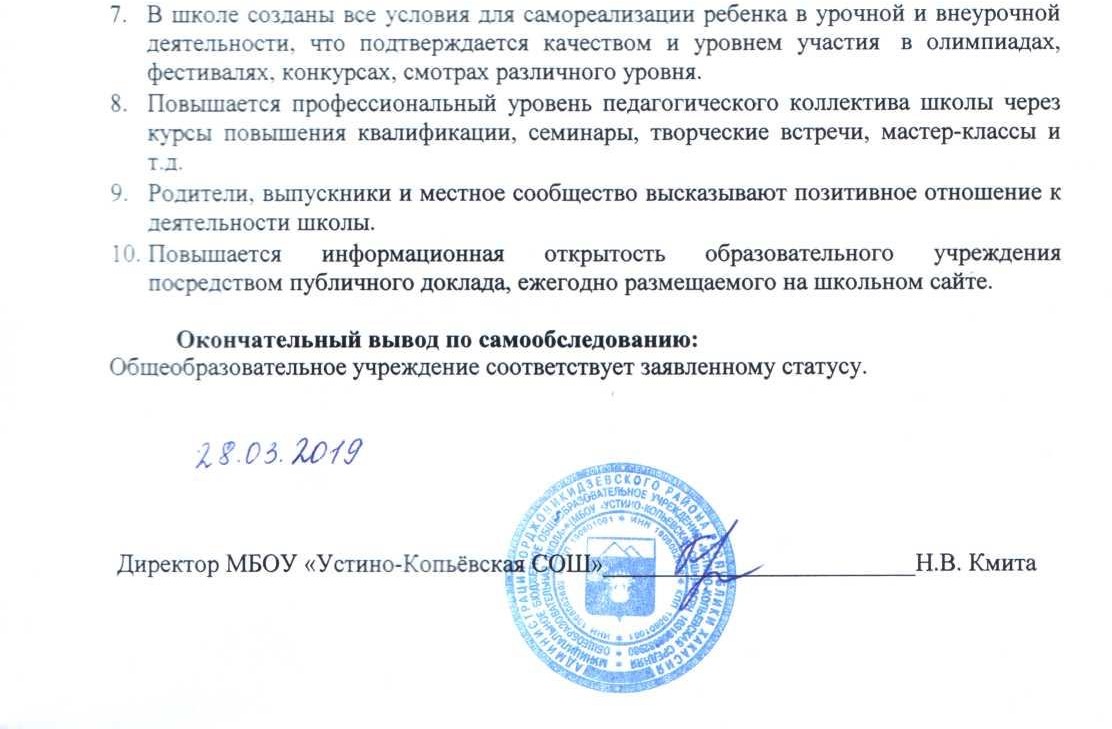 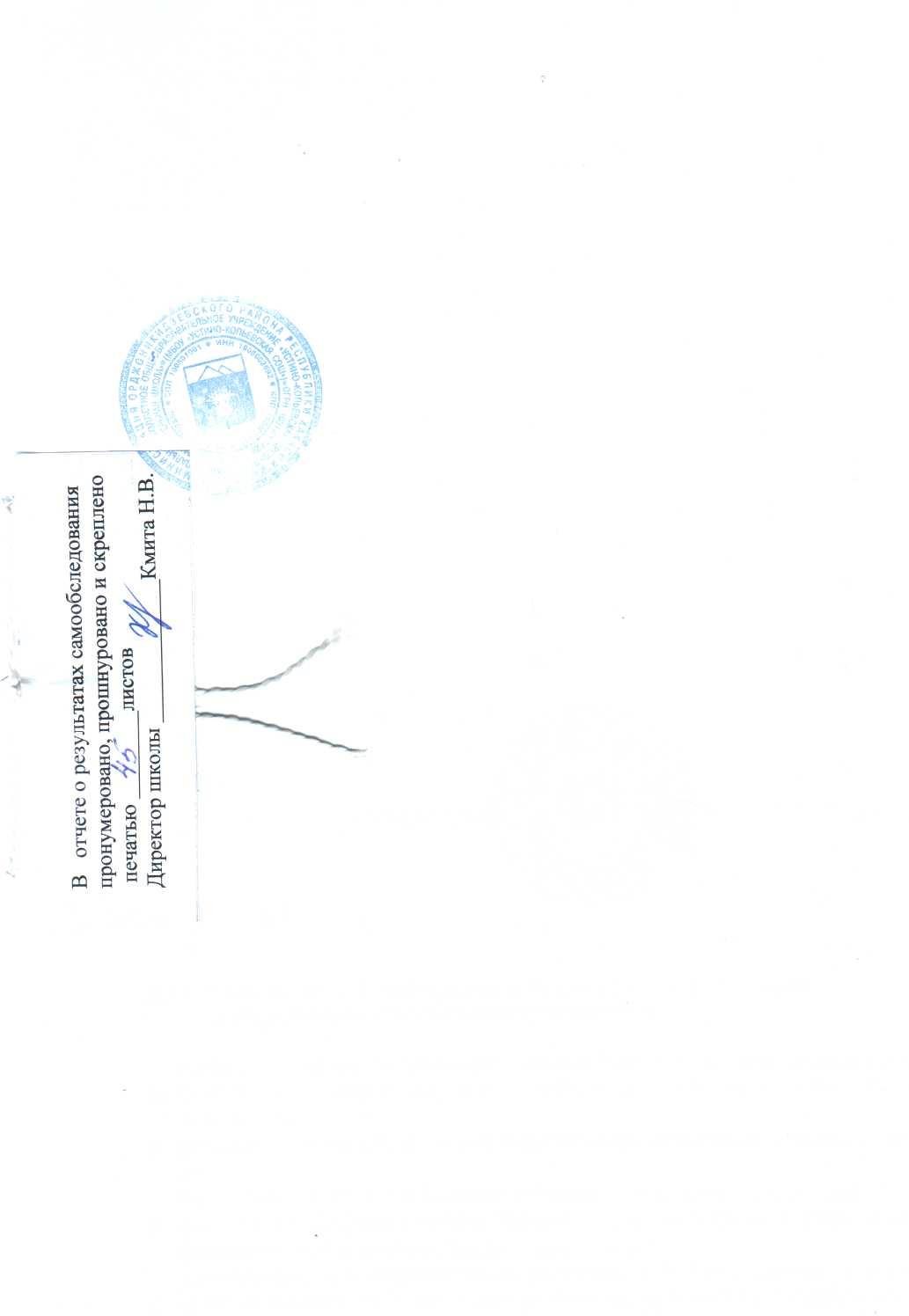 N п/пПоказателиЕдиница измерения1.Образовательная деятельность1.1Общая численность учащихся231 человек1.2Численность учащихся по образовательной программе начального общего образования115 человек1.3Численность учащихся по образовательной программе основного общего образования103человека1.4Численность учащихся по образовательной программе среднего общего образования13 человек1.5Численность/удельный вес численности учащихся, успевающих на "4" и "5" по результатам промежуточной аттестации, в общей численности учащихся96 человек/42%1.6Средний балл государственной итоговой аттестации выпускников 9 класса по русскому языку4 балла1.7Средний балл государственной итоговой аттестации выпускников 9 класса по математике3,5 балл1.8Средний балл единого государственного экзамена выпускников11 класса по русскому языку65,3 баллов1.9Средний балл единого государственного экзамена выпускников11 класса по математике1.9Базовый  уровень4,1 балла1.9Профильный уровень48 баллов1.10Численность/удельный вес численности выпускников 9 класса, получившихнеудовлетворительные результаты на государственной итоговой аттестации по русскому языку, в общей численности выпускников 9 класса0 человек/0%1.11Численность/удельный вес численности выпускников 9 класса, получивших неудовлетворительные результаты на государственной итоговой аттестации по математике, в общей численности выпускников 9 класса0 человек/0%1.12Численность/удельный вес численности выпускников 11 класса, получивших результаты ниже установленного минимального количества баллов единого государственногоэкзамена по русскому языку, в общей численности выпускников 11 класса0 человек/0%1.13Численность/удельный вес численности выпускников 11 класса, получивших результаты ниже установленного минимального количества баллов единого государственного экзамена по математике, в общей численности выпускников 11 класса1.13Математика базовый уровень0человек/0%Математика профильный уровень0человек/0%1.14Численность/удельный вес численности выпускников 9 класса, не получивших аттестаты об основном общем образовании, в общей численности выпускников 9 класса0 человек/0%1.15Численность/удельный вес численности выпускников 11 класса, не получившихаттестаты о среднем общем образовании, в общей численности выпускников 11 класса0 человек/0%1.16Численность/удельный вес численности выпускников 9 класса, получивших аттестаты об основном общем образовании с отличием, в общей численности выпускников 9 класса0 человек/0%1.17Численность/удельный вес численности выпускников 11 класса, получивших аттестаты о среднем общем образовании с отличием, в общей численности выпускников 11 класса0человека/0%1.18Численность/удельный вес численности учащихся, принявших участие в различных олимпиадах, смотрах, конкурсах, в общей численности учащихся143человек/62%1.19Численность/удельный вес численности учащихся – победителей и призеров олимпиад, смотров, конкурсов, в общей численности учащихся, в том числе:94человек/66%1.19.1Регионального уровня20 человек/18 %1.19.2Федерального уровня-1.19.3Международного уровня-1.20Численность/удельный вес численности учащихся, получающих образование с углубленным изучением отдельных учебных предметов, в общей численности учащихся72 человек/31%1.21Численность/удельный вес численности учащихся, получающих образование в рамках профильного обучения, в общей численности учащихся0 человек/0%1.22Численность/удельный вес численности обучающихся с применением дистанционных образовательных технологий, электронного обучения, в общей численности учащихся0 человек/0%1.23Численность/удельный вес численности учащихся в рамкахсетевой формы реализации образовательных программ, в общей численности учащихся0 человек/0%1.24Общая численность педагогических работников, в том числе:25 человек1.25Численность/удельный вес численности педагогическихработников, имеющих высшее образование, в общей численности педагогических работников22 человек/88%1.26Численность/удельный вес численности педагогических работников, имеющих высшее образование педагогическойнаправленности (профиля), в общей численности педагогических работников21 человек/84%1.27Численность/удельный вес численности педагогическихработников, имеющих среднее профессиональное образование, в общей численности педагогических работников2 человека/8 %1.28Численность/удельный вес численности педагогическихработников, имеющих среднее профессиональное образование педагогической направленности (профиля), в общей численности педагогических работников0человека/0%1.29Численность/удельный вес численности педагогических работников, которым по результатам аттестации присвоенаквалификационная категория, в общей численности педагогических работников, в том числе:20 человек/80%1.29.1Высшая1 человека/4 %1.29.2Первая19человек/76 %1.30Численность/удельный вес численности педагогическихработников в общей численности педагогических работников, педагогический стаж работы которых составляет:1.30.1До 5 лет2 человека/8%1.30.2Свыше 30 лет8 человек/32%1.31Численность/удельный вес численности педагогическихработников в общей численности педагогических работников в возрасте до 30 лет4 человека/16%1.32Численность/удельный вес численности педагогическихработников в общей численности педагогических работников в возрасте от 55 лет7 человек/28%1.33Численность/удельный вес численности педагогических и административно-хозяйственных работников, прошедших запоследние 3 года повышение квалификации/профессиональную переподготовку по профилю педагогической деятельности или иной осуществляемой в образовательной организации деятельности, в общей численности педагогических и административно- хозяйственных работников25человека/ 89 %1.34Численность/удельный вес численности педагогических и административно- хозяйственных работников, прошедшихповышение квалификации по применению в образовательном процессе федеральных государственных образовательных стандартов,в общей численности педагогическихадминистративно-хозяйственных работников20 человек/71%2.Инфраструктура2.1Количество компьютеров в расчете на одного учащегося0,11единицы2.2Количество экземпляров учебной и учебно-методическойлитературыизобщегоколичестваединицхранениябиблиотечного фонда, состоящих на учете, в расчете на одного учащегося30 единиц2.3Наличие в образовательной организации системы электронного документооборотада2.4Наличие читального зала библиотеки, в том числе:да2.4.1С обеспечением возможности работы на стационарных компьютерах или использования переносных компьютеровнет2.4.2С медиатекойнет2.4.3Оснащенного средствами сканирования и распознавания текстовнет2.4.4С выходом в Интернет с компьютеров, расположенных в помещении библиотекинет2.4.5С контролируемой распечаткой бумажных материаловнет2.5Общая площадь помещений, в которых осуществляетсяобразовательная деятельность, в расчете на одного учащегося12,46 кв. мФ.И.О.(полностью)ДолжностьПедагогический стажСтаж работы в данной должностиОбразованиенаграды, почетные званияКмита Наталья Валентиновнадиректор2614высшееПочетный работник общегообразования РФКорж Мария МихайловнаЗаместительдиректора по УВР3014высшееПочетныйработник сферы образования РФЕтыгина ТатьянаВалентиновнаЗаместитель директорапо ВР217высшееПочетная грамота МО и Н РФ№п/п                                     Основные общеобразовательные программы           Начальное общее образование                              ФГОС                                     4 года        Основное общее образование                                ФГОС                                     5 лет        Среднее общее образование                                   ФКГОС                                  2 года    № п/пПараметрыВывод (да/нет)1наличие рабочих программда2наличие годового календарного учебного графикада3наличие методических материаловдаКлассыПредметычасы2Литературное чтение13Литературное чтение14Литературное чтение0,5КлассыПредметычасы5Информатика и ИКТ ОБЖРусский язык1116Информатика и ИКТ ОБЖРусский язык0,50,517Русский язык ОБЖматематика (углубленное изучение)1118-9математика (углубленное изучение) Русский язык22КлассОбщее кол- во классовОбщее кол- во учащихсяВ том числе в классахВ том числе в классахВ том числе в классахВ том числе в классахВ том числе в классахВ том числе в классахВ том числе в классахВ том числе в классахКлассОбщее кол- во классовОбщее кол- во учащихсяобщеобразо- вательныхобщеобразо- вательныхс углубленным изучение предметовс углубленным изучение предметовпрофильныхпрофильныхспециального (коррекционного)образования (_8_ вида)специального (коррекционного)образования (_8_ вида)КлассОбщее кол- во классовОбщее кол- во учащихсякол-воклассовкол-воуч-сякол-воклассовкол-воуч-сякол-воклассовкол-воуч-сякол-воклассовкол-во уч-сяГКП3403401-ые4354352-ые4214213-ые4334334-ые4264261**5-ые1161166-ые1151151*7-ые1221222*8-ые1241244*9-ые1261263*/1**10-11ые113113Итого2527119155711612Уровень201620172018Начальная школа104105115Основная школа114107103Средняя школа252313Всего243235231Формы получения образованияКол-во учащихся, получающих образование в данной формеОчная231Очно-заочная (вечерняя)ЗаочнаяСемейное образованиеСамообразованиеЭкстернат2016 год2016 год2016 год1-4 классы5-9 классы10-11 классы100%93%100%67%41%65%2017 год2017 год2017 год1-4 классы5-9 классы10-11 классы99% (-1)98% (+5)100%66%(-1)53% (+12)65%2018 год2018 год2018 год1-4 классы5-9 классы10-11 классы100% (+1)96% (-2)100%66%44% (-9)73%( +8)предмет1 класс2 класс3 класс4 классРусский языкКПР1КПРКПРВПР2ЛитературноечтениеКПРКПРКПРКПРЛитературное чтение на родном(русском) языкеУчет текущихдостиженийУчет текущихдостиженийУчет текущихдостиженийУчет текущихдостиженийХакасский языкУчет текущихдостиженийИКР3ИКРИКРЛитературное чтение на хакасском языкеУчет текущихдостиженийУчет текущихдостиженийУчет текущихдостиженийУчет текущихдостиженийИностранныйязык-ИКРИКРИКРМатематикаКПРКПРКПРВПРОкружающий мирКПРКПРКПРВПРМузыкапроектпроектпроектпроектИзобразительноеискусствоВыставка рисунковВыставка рисунковВыставка рисунковВыставка рисунковФизическаякультуразачетзачетзачетзачетТехнологияпроектпроектпроектпроектОРКСЭ---ЗащитапроектаПредмет5 кл.6 кл.7 кл.8 кл.9кл.Русский языкВПР4ВПРВПРВПРИтоговоетестированиеЛитератураУчет текущихдостиженийУчет текущихдостиженийУчет текущихдостиженийУчет текущихдостиженийУчет текущихдостиженийИн. языкИКР ИКРИКРИКРИтоговоетестированиеМатематикаВПРВПРВПРВПРИтоговоетестированиеИнформатикаИКРИКРИКРИКРИтоговоетестированиеИсторияВПРВПРВПРИКРИтоговоетестированиеОбществознание-ВПРВПРВПРИтоговоетестированиеГеографияИКРВПРВПРИКРИтоговоетестированиеФизика--ВПРИКРИтоговоетестированиеХимия---ИКРИтоговоетестированиеБиологияВПРВПРВПРИКРИтоговоетестированиеМузыкапроектпроектпроектпроект 	-ИЗОВыставка рисунковВыставка рисунковВыставка рисунковВыставка рисунков 	-ТехнологияпроектпроектпроектпроектпроектОБЖУчет текущихдостиженийУчет текущихдостиженийУчет текущихдостиженийУчет текущихдостиженийУчет текущихдостиженийФизическаякультуразачетзачетзачетзачетзачет№Наименование учебного предмета2 полугодие 2017-2018 учебный год2 полугодие 2017-2018 учебный год2 полугодие 2017-2018 учебный год2 полугодие 2017-2018 учебный год2 полугодие 2017-2018 учебный год1 полугодие 2018-2019 учебный год1 полугодие 2018-2019 учебный год1 полугодие 2018-2019 учебный год1 полугодие 2018-2019 учебный год1 полугодие 2018-2019 учебный год№Наименование учебного предметакол- во обуч ающ ихсяЧисло обучающихся,освоивших образовательн ую программу,Число обучающихся,освоивших образовательн ую программу,Число обучающихся,освоивших образовательну ю программу на«4» и «5»Число обучающихся,освоивших образовательну ю программу на«4» и «5»кол- во обуч ающ ихсяЧисло обучающихся,освоившихобразовательную программуЧисло обучающихся,освоившихобразовательную программуЧисло обучающихся,освоившихобразовательную программу на «4» и«5»Число обучающихся,освоившихобразовательную программу на «4» и«5»№Наименование учебного предметакол- во обуч ающ ихсячел.%чел.%кол- во обуч ающ ихсячел.%чел.%1Математика656495%5788%808010057712Русский язык656495%4062%808010057713Литературное чтение6565100%5889%808010073914Окружающий мир6565100%6092%808010067845Музыка6565100%65100%8080100801006Физическая культура6565100%65100%797999791007Изобразительноеискусство6565100%65100%8080100801008Технология6565100%65100%808010073919Иностранный язык656495%3655%8080100678410Хакасский язык6565100%5991%80801006986№Наименование учебного предмета2 полугодие 2017-2018 учебный год2 полугодие 2017-2018 учебный год2 полугодие 2017-2018 учебный год2 полугодие 2017-2018 учебный год2 полугодие 2017-2018 учебный год1 полугодие 2018-2019 учебный год1 полугодие 2018-2019 учебный год1 полугодие 2018-2019 учебный год1 полугодие 2018-2019 учебный год1 полугодие 2018-2019 учебный год№Наименование учебного предметакол- во обуч ающ ихсяЧисло обучающихся, освоившихобразовательную программу,Число обучающихся, освоившихобразовательную программу,Число обучающихся,освоившихобразовательную программу на «4»и «5»Число обучающихся,освоившихобразовательную программу на «4»и «5»кол- во обуч ающ ихсяЧисло обучающихся,освоившихобразовательную программуЧисло обучающихся,освоившихобразовательную программуЧисло обучающихсяосвоившихобразовательную программу на «4»и «5»Число обучающихсяосвоившихобразовательную программу на «4»и «5»№Наименование учебного предметакол- во обуч ающ ихсячел.%чел.%чел.%чел.%1.Русский язык8888100%5461%1031009754522.Литература8888100%7181%1031009775753.Немецкий язык8888100%5765%939310071764.Математика888698%5057%99949556575.Информатика иИКТ8888100%8698%939310088956.История8888100%6068%939310061667.Обществознание8888100%5461%777710051668.Биология8888100%5360%939310059649.География8888100%7181%103103100787610.Физика5454100%4380%9696100747711.Химия3232100%1650%4242100245712.Музыка5656100%56100%77771007710013.ИЗО5656100%4886%79791007910014.Физическаякультура8888100%88100%9696100747715.ОБЖ8888100%7788%7878100729216.Технология8080100%80100%77771007699№Наименование учебного предмета2 полугодие 2017-2018 учебный год2 полугодие 2017-2018 учебный год2 полугодие 2017-2018 учебный год2 полугодие 2017-2018 учебный год2 полугодие 2017-2018 учебный год1 полугодие 2018-2019 учебный год1 полугодие 2018-2019 учебный год1 полугодие 2018-2019 учебный год1 полугодие 2018-2019 учебный год1 полугодие 2018-2019 учебный год№Наименование учебного предметакол- во обуч ающ ихсяЧисло обучающихся,освоивших образовательну ю программу,Число обучающихся,освоивших образовательну ю программу,Число обучающихся,освоивших образовательн ую программуна «4» и «5»Число обучающихся,освоивших образовательн ую программуна «4» и «5»кол- во обуч ающ ихсяЧисло обучающихся,освоившихобразовательную программуЧисло обучающихся,освоившихобразовательную программуЧисло обучающихся освоившихобразовательную программу на «4» и«5»Число обучающихся освоившихобразовательную программу на «4» и«5»№Наименование учебного предметакол- во обуч ающ ихсячел.%чел.%чел.%чел.%1.Русский язык2323100%2191%11111009822.Литература2323100%2296%1111100111003.Немецкий язык2323100%2191%11111009824.Математика2323100%1774%11111008735.Информатика и ИКТ2323100%23100%1111100111006.История2323100%1878%11111008737.Обществознание2323100%1565%11111007648.Биология2323100%1878%1111100111009.География2323100%23100%11111001110010.Физика2323100%1983%11111001110011.Химия2323100%1565%11111001110012.МХК2323100%23100%11111001110013.НВП2323100%23100%11111001110014.Физическая культура2323100%23100%10101001010015.ОБЖ2323100%23100%11111001110016.Технология2323100%23100%111110011100Кол-во выпускников 4 классов вКол-во выпускников 4 классов вКол-во выпускников 4 классов вКол-во выпускников 4 классов вКол-во выпускников 4 классов вКол-во выпускников 4 классов в2015-2016 учебный год2015-2016 учебный год2016-2017 учебный год2016-2017 учебный год2017-2018 учебный год2017-2018 учебный годНеаттестованны х иимеющих«2»Освоивших образователь нуюпрограмму НООНеаттестованн ых иимеющих«2»Освоивших образователь нуюпрограмму НООНеаттестованных и имеющих«2»Освоивших образовательн уюпрограммуНО ОВсеговыпускников,019013020в т.ч.выпускниковобщеобразовательны х классов019013020выпускников классовсуглубленным изучениемпредметов000000выпускников классовспециального (коррекционного)образования (7вида)000000Кол-во выпускников 9 классов вКол-во выпускников 9 классов вКол-во выпускников 9 классов вКол-во выпускников 9 классов вКол-во выпускников 9 классов вКол-во выпускников 9 классов в2015-2016 учебный год2015-2016 учебный год2016-2017 учебный год2016-2017 учебный год2017-2018 учебный год2017-2018 учебный годНеОсвоившихНеОсвоивших образовательн у ю    программуОООНе    аттестованн ых и имеющих«2»ОсвоившихаттестованныобразовательнуаттестованныОсвоивших образовательн у ю    программуОООНе    аттестованн ых и имеющих«2»образовательнух ию программух иОсвоивших образовательн у ю    программуОООНе    аттестованн ых и имеющих«2»ю программуимеющих«2»ОООимеющих«2»Освоивших образовательн у ю    программуОООНе    аттестованн ых и имеющих«2»ОООВсего выпускников,02402108в т.ч.выпускниковобщеобразовательныхкласс ов000000выпускников классов с углубленным изучениемпредметов000000выпускников классов спрофильным изучением предметов000000выпускников классов специального(коррекционного)образован ия (7вида)000000Кол-во выпускников 11 классов вКол-во выпускников 11 классов вКол-во выпускников 11 классов вКол-во выпускников 11 классов вКол-во выпускников 11 классов вКол-во выпускников 11 классов в2015-2016 учебный год2015-2016 учебный год2016-2017 учебный год2016-2017 учебный год2017-2018 учебный год2017-2018 учебный годНеаттестованн ых иимеющих« 2»Освоивших образователь ную программуОООНеаттестованн ых иимеющих« 2»Освоивших образовател ьну ю программуОООНеаттестован н ых и имеющих«2»Освоивших образователь ную программуОООВсего выпускников,012014013в т.ч.выпускниковобщеобразовательныхкл ассов000000выпускников классов суглубленным изучением предметов012014013выпускников классов с профильным изучениемпредметов000000выпускников классов специального(коррекционного)образования (7вида)000000По итогам годаОставлено на повторное обучениеОставлено на повторное обучениеОставлено на повторное обучениеОставлено на повторное обучениеОставлено на повторное обучениеОставлено на повторное обучениеОставлено на повторное обучениеОставлено на повторное обучениеОставлено на повторное обучениеОставлено на повторное обучениеПо итогам года1-4 кл.1-4 кл.1-4 кл.5-9 кл.5-9 кл.5-9 кл.10-11 кл.10-11 кл.ИтогоИтогоПо итогам годакол-во%в т.ч. в3(4)кл.кол-во%в т.ч. в9кл.кол-во%кол-вов т.ч. в 3(4),9, 10 кл.2015 - 20166*5%000000602016 - 20173*2,5%000000302017-20184*3,6%00000040Выполнялиработу5432Качество2017гКачество2018гСравнение+/-Математика18594072%78%+6%Русский язык18684063%78%+15%Окружающиймир184122072%89%+17%Выполнялиработу5432Качество2017гКачество2018гСравнение+/-История144640100%71%-29%Русскийязык14464079%71%-8%Математика152463-40%Биология141940-71%Выполняли работу5432Качество 2018гБиология19298058%ПредметКоличество сдававших в форме ОГЭ/%УспеваемостьКачество знаний (доля«4,5»),Ниже минимального баллаНаименьший баллНаибольший баллСредний тестовый баллСредняяоценкаМатематика810050-1120153,5Русский язык810088-4,1Обществознание1100100--32324Химия1100100--28285Биология2100100--31384,5Физика410025-1123163,3География3100100-2631294,7Информатика и ИКТ3100100-121312,34№ п/ппредметНе преодолели минимумНе преодолели минимумНаивысший баллНаивысший баллСредний баллСредний балл№ п/ппредмет2017201820172018201720181.Русский язык--165,965,32.Математика (база)--544,364,083.Математика (профиль)---145,648,04.Физика----5043,55.Биология----56526.История----4455,77.Химия----55368.Обществознание----60,452,8№Наименование учебного предмета (по школьному учебному плану)Общее количество часов по учебному плану за годобученияФактически выполнено*Фактически выполнено*№Наименование учебного предмета (по школьному учебному плану)Общее количество часов по учебному плану за годобученияв часахв %1.Математика136136100 %2.Русский язык170170100 %3.Литературное чтение119119100 %4.Окружающий мир6868100 %5.Музыка3434100 %6.Физическая культура102102100 %7.Изобразительное искусство3434100 %8.Технология3434100 %9.Иностранный язык6868100 %10.ОРКСЭ3434100 %11.Хакасский язык102102100 %Итого901901100 %№Наименование учебного предмета (по школьному учебному плану)Общее количество часов по учебному плану за 1 полугодиеФактическивыполнено*Фактическивыполнено*№Наименование учебного предмета (по школьному учебному плану)Общее количество часов по учебному плану за 1 полугодиев часахв %1.Русский язык8080100%2.Литературное чтение6464100%3.Иностранный язык (нем. яз.)3333100%4.Математика645688%5.Окружающий мир3232100%6.Музыка1616100%7.Физическая культура4848100%8.ИЗО1616100%9.Технология1616100%10.ОРКСЭ1616100%11.Хакасский язык232087%12.Литературное чтение на хакасском языке261973%Итого43441696%№Наименование учебного предмета (по школьному учебному плану)Общее количествочасов поучебному плану за год обученияФактически выполненоФактически выполнено№Наименование учебного предмета (по школьному учебному плану)Общее количествочасов поучебному плану за год обученияв часахв %1.Русский язык6868100%2.Литература102102100%3.Иностранный язык102102100%4.Математика206206100%5.Информатика и ИКТ3434100%6.История6868100%7.Обществознание102102100%8.География3434100%9.Физика102102100%10.Химия3434100%11.Биология3434100%12.МХК3434100%13.Физическая культура102102100%14.Технология3434100%15ОБЖ3434100%16НВП3434100%17Черчение3434100%Итого11561156100%№Наименование учебного предмета (по школьному учебному плану)Общее количествочасов по учебномуплану за год обученияФактически выполненоФактически выполнено№Наименование учебного предмета (по школьному учебному плану)Общее количествочасов по учебномуплану за год обученияв часахв %1.Русский язык3232100%2.Литература4848100%3.Иностранный язык4848100%4.Математика8080100%5.Информатика и ИКТ1616100%6.История322888%7.Обществознание484288%8.География1616100%9.Физика4848100%10.Химия1616100%11.Биология1616100%12.МХК161488%13.Физическая культура4848100%14.Технология1616100%15ОБЖ1616100%16НВП1616100%17Черчение1616100%Итого52851698%Этап2015-20162015-20162016-20172016-20172017-20182017-2018Этапкол-вопобедителейкол-вопризеровкол-вопобедителейкол-вопризеровкол-вопобедителейкол-вопризеровмуниципальный115127713региональный000100Год выпускаКоличество выпускниковПродолжили обучение в 10-х классахССУЗыПУДругие формы обученияРаботаНе  работают, не учатся2015-20162112 (57%)5 (24%)4(19%)0002016-20172210 (45%)9 (41%)3(14%)0002017-201883(38%)5(62%)00002014-2015 уч.г.2014-2015 уч.г.2015-2016уч.г.2015-2016уч.г.2016-2017 уч.г.2016-2017 уч.г.2017-2018 уч.г.2017-2018 уч.г.в ВУЗыв ссузыв ссузыв ВУЗыв ВУЗыв ссузыв ВУЗыв ссузы1 (13%)7 (87%)4 (33%)8 (67%)7 (50%)7(50%)3(23%)8(62%)ПоказателиКол-воУчителей22Воспитателей3Вспомогательный. пед. персонал-образование:Среднее специальное, всего2в т.ч. педагогическое2Незаконченное высшее, всего-в т.ч. педагогическое-Высшее, всего23в т.ч. педагогическое22Основное общее образованиеУчителя, имеющие по стажу:до 5 лет2от 5 до 10 лет3от 10 до 20 лет2свыше 20 лет18Учителя, имеющие квалификационные категории:Высшую1Первую19б/кСоответствуют занимаемой должности5Учителя, имеющие ученые звания:а) кандидат наукб) доктор наукУчителя, имеющие награды, почетные звания11Заслуженные учитель РФПочетный работник общего образования3Другие8Количество вакансий2Повышение квалификации20Количество школьников (в% к общему числу)1Травматизм детей во время пребывания в ОУ0%2Количество пищевых отравлений детей в школьных столовых0%Количествочрезвычайных ситуаций1Пожар0%2Нарушение систем жизнеобеспечения (отопления, водоснабжения, канализации, энергосбережения)0%СтупеньОбщее количество экземпляров учебной литературы библиотечного фондаПотребность в учебной литературе1-4 классы1952-5-9 классы3744-10-11 классы1306-Итого7002-ПоказательПоказательФактический показательФактический показательНаличие/отсутствие акта готовностиОбразовательного учреждения к текущему учебному годуНаличие/отсутствие акта готовностиОбразовательного учреждения к текущему учебному годуимеетсяимеетсяТехнические средстваобучениякомпьютеры1919Технические средстваобученияноутбуки66Технические средстваобученияпринтеры и МФУ1010Технические средстваобучениятелевизоры11Технические средстваобучениямультимедийные проекторы1313Технические средстваобученияинтерактивные доски1010Материально- техническое оснащение образовательного процессаобеспечивает возможность:-сопровождение официального сайта учрежденияhttp://uksosh.khakasnet.ruhttp://uksosh.khakasnet.ruМатериально- техническое оснащение образовательного процессаобеспечивает возможность:- доступа в школьной библиотекеНетНетМатериально- техническое оснащение образовательного процессаобеспечивает возможность:- к информационным ресурсам ИнтернетаДаДаМатериально- техническое оснащение образовательного процессаобеспечивает возможность:- коллекциям медиа-ресурсов на электронных носителях;ДаДаМатериально- техническое оснащение образовательного процессаобеспечивает возможность:- коллекциям медиа-ресурсов на электронных носителях;- создания и использования информации;ДаДа- получения информации различными способамиДаДа- включения обучающихся в проектную и учебно- исследовательскую деятельностьДаДа-проведения экспериментов,наблюдений (включая наблюдениемикрообъектов);ДаДаНаличие учебно-лабораторного оборудования для выполнения в полном объеме практической части реализуемых образовательныхпрограммНаличие учебно-лабораторного оборудования для выполнения в полном объеме практической части реализуемых образовательныхпрограммДаДа№2018 год1.Всего учащихся в школе2312.В том числе обучающихся на дому23.Количество учащихся с ЗПР34Количество учащихся на второй год45.Количество учащихся на ВШУ-6.Количество учащихся состоящих на учете в ГДН-7.Всего семей:1388.В них детей (от 0 до 18)2119.Полных семей:11710.В них детей (от 0 до 18)17311.Неполных семей:2112.В них детей (от 0 до 18)3413.Количество семей воспитывающих матерью - одиночкой1914.В них детей (от 0 до 18)3115.Количество семей воспитывающих отцом216.В них детей (от 0 до 18)317.Многодетные семьи, малообеспеченные семьи39	/	11718.В них детей20619.Опекаемых опекунов1413Образование родителей20.Высшее1421.Средне специальное6722.Среднее5924Социальный статус родителей:25Служащие4126Рабочие8627Временно без работы4328Домохозяйки629Пенсионеры530Предприниматели2Параметр работы школы% родителей, удовлетворѐнных параметромБлагоустройство территории дошкольных зданий85 %Состояние здания и помещений91 %Состояние	материально-технической	базы	(мебели, оборудования)90 %Уровень квалификации воспитателей, других сотрудников96 %Санитарно-гигиеническое состояние помещений95 %Качество питания90 %Качество воспитательно-образовательного процесса, работы с детьми99 %Уровень общения, этика взаимоотношений с родителями воспитанников, доброжелательность, вежливость сотрудников98 %Обеспечение безопасности96 %Реакция	руководства	школы	на	обращения	(из	числа обращавшихся)97  %Условия для сохранения и укрепления здоровья96 %Наличие условий для воспитанников с ОВЗ и инвалидов (за исключением тех, кто затруднился ответить)81 %Качество	дополнительного	образования,	наличие возможности развития творческих способностей и интересов94 %Полнота	и	актуальность	информации,	размещенной	наофициальном сайте (за исключением тех, кто затруднился ответить)98 %Доступность взаимодействия со школой по телефону, электронной почте, с помощью электронных сервисов, предоставляемых на официальном сайте (за исключением тех,кто затруднился ответить)99 %Совокупная удовлетворенность качеством образования93 %Готовность	рекомендовать	организации	родственникам, знакомым95 %Параметр работы школы% родителей, удовлетворѐнных параметромБлагоустройство территории школьных зданий98 %Состояние здания и помещений95 %Состояние материально-технической базы (мебели, оборудования)93 %Обеспеченность высокотехнологичным оборудованием90 %Уровень профессиональной компетентности педагогов95 %Санитарно-гигиеническое состояние помещений83 %Качество питания62 %Условия охраны и укрепления здоровья85 %Условия для индивидуального сопровождения обучающихся81 %Качество воспитательной работы, работы классных руководителей94 %Качество дополнительного образования, наличие возможностей развития творческих способностей и интересов88 %Наличие психолого-педагогической, социальной помощи77 %Наличие условий для обучающихся с ОВЗ и инвалидов93 %Уровень общения, этика взаимоотношений,доброжелательность, вежливость сотрудников95 %Обеспечение безопасности88%Реакция руководства школы на обращения по волнующим вопросам (из числа обращавшихся)92 %Полнота и актуальность информации, размещенной на официальном сайте97 %Доступность взаимодействия со школой по телефону, электронной почте, с помощью электронных сервисов,предоставляемых на официальном сайте95 %Совокупная удовлетворенность качеством образования92 %Готовность рекомендовать организации родственникам, знакомым93 %ПоказателиМуниципальное бюджетноеобщеобразовательное учреждение "Устино- Копьевская средняя общеобразовательная школа"1. Показатели, характеризующие открытость и доступность информации об образовательной организации95,241.1. Соответствие информации о деятельности образовательной организации, размещенной на общедоступных информационных ресурсах, ее содержанию и порядку (форме), установленнымнормативными правовыми актами90,001.1.1. Соответствие информации о деятельности образовательной организации, размещенной на информационных стендах в помещении образовательной организации, ее содержанию и порядку(форме), установленным нормативными правовыми актами1001.1.2. Соответствие информации о деятельности образовательной организации, размещенной на официальном сайте образовательной организации, ее содержанию и порядку (форме), установленнымнормативными правовыми актами80,001.2. Наличие на официальном сайте образовательной организации информации о дистанционных способах обратной связи ивзаимодействия с получателями услуг и их функционирование100,001.3. Доля получателей услуг, удовлетворенных открытостью, полнотой и доступностью информации о деятельностиобразовательной организации, размещенной на информационныхстендах в помещении образовательной организации, на официальном сайте образовательной организации в сети «Интернет» (в % от общего числа опрошенных получателей услуг).95,601.3.1.Удовлетворенность качеством, полнотой и доступностью информации о деятельности образовательной организации, размещенной на информационных стендах в помещении образовательной организации95,21.3.2. Удовлетворенность качеством, полнотой и доступностью информации о деятельности образовательной организации,размещенной на официальном сайте образовательной организации в сети «Интернет»962. Показатели, характеризующие комфортность условий предоставления услуг, в том числе время ожиданияпредоставления услуг82,902.1. Обеспечение в образовательной организации комфортныхусловий для предоставления услуг70,002.2. Время ожидания предоставления услуги.82,902.3. Доля получателей услуг удовлетворенных комфортностью предоставления услуг образовательной организацией95,803. Показатели, характеризующие доступность услуг для инвалидов59,173.1. Оборудование помещений образовательной организации и прилегающей к ней территории с учетом доступности для инвалидов20,003.2. Обеспечение в образовательной организации условийдоступности, позволяющих инвалидам получать услуги наравне с другими60,003.3. Доля получателей услуг, удовлетворенных доступностью услуг для инвалидов (в % от общего числа опрошенных получателей услуг– инвалидов).97,224. Показатели, характеризующие доброжелательность, вежливость работников образовательных организаций97,044.1. Доля получателей услуг, удовлетворенныхдоброжелательностью, вежливостью работников образовательной организации, обеспечивающих первичный контакт и информирование получателя услуги при непосредственном обращении в организацию (в % от общего числа опрошенныхполучателей услуг).96,304.2. Доля получателей услуг, удовлетворенныхдоброжелательностью, вежливостью работников образовательной организации, обеспечивающих непосредственное оказание услуги при обращении в организацию (в % от общего числа опрошенныхполучателей услуг).98,004.3. Доля получателей услуг, удовлетворенныхдоброжелательностью, вежливостью работников образовательной организации при использовании дистанционных формвзаимодействия (в % от общего числа опрошенных получателей услуг).96,605. Показатели, характеризующие удовлетворенность условиями оказания услуг96,155.1. Доля получателей услуг, которые готовы рекомендовать образовательную организацию родственникам и знакомым (могли бы ее рекомендовать, если бы была возможность выбораобразовательной организации) (в % от общего числа опрошенных получателей услуг).95,505.2. Доля получателей услуг, удовлетворенных организационными условиями предоставления услуг (в % от общего числа опрошенныхполучателей услуг)96,005.3. Доля получателей услуг, удовлетворенных в целом условиями оказания услуг в образовательной организации (в % от общего числаопрошенных получателей услуг).96,60Итого86,10